ÉCRIRE DES TEXTES VARIÉSDescription/Pratiques reconnues efficaces/activités de connaissance et situations de compétencesCritères d’évaluation et leur pondérationAnnexes du Référentiel sur l’évaluation des apprentissagesAnnexe 3 : Progression des situations de compétence à écrire un texte en 1re année du primaireAnnexe 4 : Projet d’écriture-Modèle séquentielAnnexe 5 : Projet d’écriture-Modèle graphiqueAnnexe 6 : La dictée, une activité de connaissance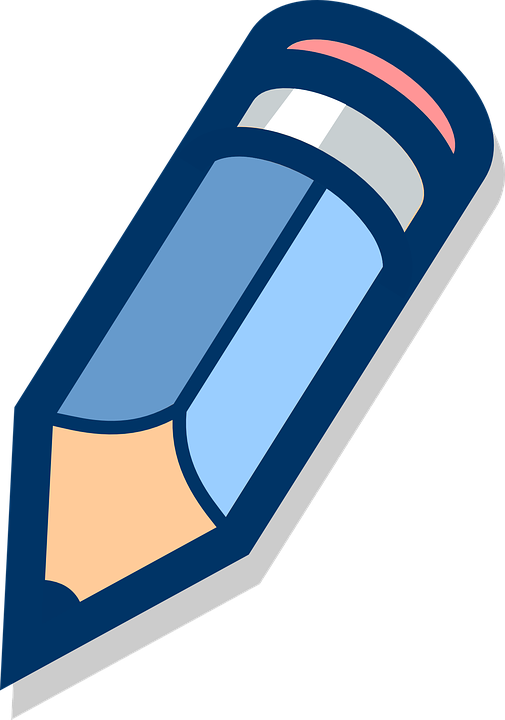 FRANÇAIS
ÉCRIRE DES TEXTES VARIÉSLes tableaux ci-dessous présentent les critères d’évaluation des Cadres d’évaluation. La référence aux critères d’évaluation comme outils de rétroaction permet à l’élève de comprendre les aspects de la compétence sur lesquels il doit ajuster ses façons de faire.Vous trouverez aux annexes 7-9-11 les grilles d’appréciation chiffrées Écrire des textes variés (1er, 2e et 3e cycles du primaire) dont l’utilisation est recommandée en cours d’année. Dans ces grilles, plus d’une valeur numérique est associée à un niveau de performance afin de mieux nuancer le jugement. Des précisions sur l’interprétation des critères d’évaluation sont également présentées aux annexes 8-10-12.En fin d’année, il se peut que la grille d’appréciation contienne une seule valeur numérique par niveau de performance (ex. épreuve MEES ou CS). Quoi qu’il en soit, il est important de respecter la grille d’appréciation présente dans le guide de correction.Annexe 3: Progression des situations de compétence à écrire un texte en 1re année du primaireEn 1re année, il est parfois difficile de distinguer situation de compétence et de connaissance, car les élèves sont en début d’apprentissage.  En enseignement comme en évaluation le choix d’un sujet connu permettra à l’élève d’écrire davantage pour démontrer sa compétence à écrire. En général, nous observons qu’avec un enseignement explicite et moins de contraintes liées au sujet (ex. ateliers d’écriture) les élèves écrivent des textes plus riches (colonne 1). Voici des exemples pour illustrer une progression des situations d’évaluation en écriture.  ANNEXE 4 - PROJET D’ÉCRITURE – Modèle séquentielAu moment de l’épreuve d’écriture, les élèves peuvent utiliser une feuille de notes ou un cahier de planification. Ce type de document offre aux élèves un rappel des contraintes à respecter dans leur projet d’écriture (Adaptation à la situation d’écriture) en plus de les soutenir dans l’organisation de leurs idées.L’évaluation en fin d’année devant être à l’image de ce qui se fait en cours d’année, ce type d’approche aurait avantage à être utilisé avec les élèves. Vous trouverez ci-dessous un modèle séquentiel de plan pour l’élaboration d’une lettre alors que la page suivante vous présentera le même projet d’écriture sous une forme plutôt graphique.ANNEXE 5 - PROJET D’ÉCRITURE – Modèle GraphiqueANNEXE 6 - LA DICTÉE : UNE ACTIVITÉ DE CONNAISSANCE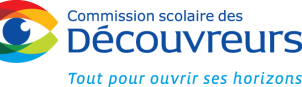 La dictée revêt une double fonction : soutenir l’apprentissage (dictée d’apprentissage) ou vérifier la maîtrise des connaissances liées à l’orthographe lexicale ou grammaticale (dictée d’évaluation). Voici quelques exemples de dictées selon les deux fonctions mentionnées. ÉVALUATION DE LA DICTÉELorsque la dictée est évaluée, le résultat doit apparaitre au critère d’évaluation Maitrise des connaissances.On calcule le résultat de l’élève selon le nombre de mots total de la dictée, en considérant que :on compte seulement les mots dont l’orthographe lexicale a été travaillée en classe et ceux vus dans les années antérieures; il est important de se référer aux Précisions sur les grilles (Annexe X). Ce document précise ce qui peut être compté ou non en orthographe grammaticale à chaque cycle selon la Progression des apprentissages.Le pourcentage accordé à une dictée de mots ou à une dictée trouée devrait être moins élevé que le pourcentage accordé à une dictée de texte.MODALITÉ DE CORRECTION DE LA DICTÉELa dictée contient 51 mots dont l’orthographe lexicale est connue des élèves. Toutefois, les participes passés employés avec l’auxiliaire avoir du mot «remporter» dans la 1re et la 2e phrases ne doivent pas être considérés. L’élève qui fait 10 erreurs aura donc une note de 41/51 ou 80%.Lors d’une dictée, il n’est pas avisé d’utiliser la pondération proposée au critère Orthographe d’usage et grammaticale de la grille d’évaluation en écriture. La dictée est une activité d’évaluation de connaissance, et non une situation où on évalue la compétence à écrire. Selon cette grille, l’élève qui fait 10 erreurs dans sa dictée (10 erreurs sur 51 mots) a près de 20% d’erreurs et a donc une note d’environ 2/51.L’ÉVALUATION DE LA PONCTUATIONL’évaluation de la ponctuation dans un contexte de dictée est peu recommandée, d’autres activités étant plus efficaces pour travailler cet aspect :remettre la ponctuation dans un texte déjà écrit débattre de la ponctuation d’une phrase dictée du jouretc.Toutefois, en première année du premier cycle, il est possible de considérer la majuscule en début de phrase puisque cette dernière fait l’objet d’un apprentissage systématique et n’est pas «lue» par l’enseignant lors de la dictée.ÉVALUER
ÉCRIRE DES TEXTES VARIÉS
1ER CYCLE DU PRIMAIREAnnexe 7 : Grilles d’évaluationAnnexe 8 : Précisions sur les critères d’évaluationANNEXE 7 - GRILLE DESCRIPTIVE POUR L’ÉVALUATION DE LA COMPÉTENCE ÉCRIRE DES TEXTES VARIÉS* La cohérence du texte, l’utilisation d’un vocabulaire approprié, la qualité de la présentation, le recours à des stratégies appropriées doivent faire l’objet d’une rétroaction à l’élève, mais ne doivent pas être considérés dans les résultats communiqués au bulletin.GRILLE DESCRIPTIVE POUR L’ÉVALUATION DE LA COMPÉTENCE ÉCRIRE DES TEXTES VARIÉS* La cohérence du texte, l’utilisation d’un vocabulaire approprié, la qualité de la présentation, le recours à des stratégies appropriées doivent faire l’objet d’une rétroaction à l’élève, mais ne doivent pas être considérés dans les résultats communiqués au bulletin.ANNEXE 8 - PRÉCISIONS SUR LES CRITÈRES D’ÉVALUATION EN ÉCRITURE (1ER ET 2E ANNÉE)PRÉCISIONS SUR LES CRITÈRES D’ÉVALUATION EN ÉCRITURE
(1ER ET 2E ANNÉE)DÉFINITIONS Suggestions pour la correction :PRÉCISIONS SUR LES CRITÈRES D’ÉVALUATION EN ÉCRITURE
(1ER ET 2E ANNÉE)ÉVALUER
ÉCRIRE DES TEXTES VARIÉS
2E CYCLE DU PRIMAIREAnnexe 9 : Grilles d’évaluationAnnexe 10 : Précisions sur les critères d’évaluationANNEXE 9 - GRILLE DESCRIPTIVE POUR L’ÉVALUATION DE LA COMPÉTENCE ÉCRIRE DES TEXTES VARIÉSANNEXE 10 - PRÉCISIONS SUR LES CRITÈRES D’ÉVALUATION EN ÉCRITURE (3E ET 4E ANNÉE)Respect du projet d’écriture /Prise en compte du sujet et de l’intention d’écritureDéveloppement des idéesPRÉCISIONS SUR LES CRITÈRES D’ÉVALUATION EN ÉCRITURE
(3E ET 4E ANNÉE)Ordre des idées (selon le type de texte demandé)Regroupement des idées en paragraphesEnchainement des idéesSuggestions pour la correctionPRÉCISIONS SUR LES CRITÈRES D’ÉVALUATION EN ÉCRITURE (3E ET 4E ANNÉE)Sens des mots  (Conformité à la norme et à l’usage)VariétéJustesse/PrécisionSuggestions pour la correctionPRÉCISIONS SUR LES CRITÈRES D’ÉVALUATION EN ÉCRITURE 
(3E ET 4E ANNÉE)Définitions Présence et ordre des constituants de la phrasePonctuationPRÉCISIONS SUR LES CRITÈRES D’ÉVALUATION EN ÉCRITURE 
(3E ET 4E ANNÉE)Suggestions pour la correction :Gestion des erreursPRÉCISIONS SUR LES CRITÈRES D’ÉVALUATION EN ÉCRITURE 
(3E ET 4E ANNÉE)ORTHOGRAPHE D’USAGEÉléments à ne pas considérer :La division des mots en fin de lignePRÉCISIONS SUR LES CRITÈRES D’ÉVALUATION EN ÉCRITURE 
(3E ET 4E ANNÉE)ORTHOGRAPHE GRAMMATICALELes règles d’accord dans le groupe du nomPRÉCISIONS SUR LES CRITÈRES D’ÉVALUATION EN ÉCRITURE 
(3E ET 4E ANNÉE)L’accord du pronom avec le nom noyau du groupe du nom qu’il remplaceLes accords régis par le sujetConjugaisonÉVALUER
ÉCRIRE DES TEXTES VARIÉS
3E CYCLE DU PRIMAIREAnnexe 11 : Grilles d’évaluationAnnexe 12 : Précisions sur les critères d’évaluationANNEXE 11 - GRILLE DESCRIPTIVE POUR L’ÉVALUATION DE LA COMPÉTENCE ÉCRIRE DES TEXTES VARIÉSANNEXE 12 - PRÉCISIONS SUR LES CRITÈRES D’ÉVALUATION EN ÉCRITURE (5E ET 6E ANNÉE)Respect du projet d’écriture /Prise en compte du sujet et de l’intention d’écritureDéveloppement des idéesPrise en compte du destinatairePRÉCISIONS SUR LES CRITÈRES D’ÉVALUATION EN ÉCRITURE
(5E ET 6E ANNÉE)Ordre des idées (selon le type de texte demandé)Regroupement des idées en paragraphesEnchainement des idéesSuggestions pour la correctionPRÉCISIONS SUR LES CRITÈRES D’ÉVALUATION EN ÉCRITURE 
(5E ET 6E ANNÉE)Sens des mots  (Conformité à la norme et à l’usage)VariétéJustesse/PrécisionSuggestions pour la correctionPRÉCISIONS SUR LES CRITÈRES D’ÉVALUATION EN ÉCRITURE
(5E ET 6E ANNÉE)Définitions Présence et ordre des constituants de la phrasePonctuationPRÉCISIONS SUR LES CRITÈRES D’ÉVALUATION EN ÉCRITURE 
(5E ET 6E ANNÉE)Suggestions pour la correction :Gestion des erreursPRÉCISIONS SUR LES CRITÈRES D’ÉVALUATION EN ÉCRITURE 
(5E ET 6E ANNÉE)ORTHOGRAPHE D’USAGEÉléments à ne pas considérerLa division des mots en fin de lignePRÉCISIONS SUR LES CRITÈRES D’ÉVALUATION EN ÉCRITURE 
(5E ET 6E ANNÉE)ORTHOGRAPHE GRAMMATICALELes règles d’accord dans le groupe du nomPRÉCISIONS SUR LES CRITÈRES D’ÉVALUATION EN ÉCRITURE 
(5E ET 6E ANNÉE)L’ACCORD DU PRONOM AVEC LE NOM NOYAU DU GROUPE DU NOM QU’IL REMPLACELes accords régis par le sujetPRÉCISIONS SUR LES CRITÈRES D’ÉVALUATION EN ÉCRITURE 
(5E ET 6E ANNÉE)ConjugaisonDISTINCTION ACTIVITÉS DE CONNAISSANCES ET SITUATIONS DE COMPÉTENCELa situation de compétence correspond à une tâche qui sollicite l’ensemble des composantes de la compétence. En situation d’évaluation, elle vise donc l’ensemble des critères d’évaluation.L’activité de connaissances vise l’appropriation, la structuration ou la consolidation d’un apprentissage. En situation d’évaluation, seul le critère d’évaluation Maîtrise des connaissances est visé.Le tableau suivant présente des exemples d’activités de connaissances et de situations de compétence.DISTINCTION ACTIVITÉS DE CONNAISSANCES ET SITUATIONS DE COMPÉTENCELa situation de compétence correspond à une tâche qui sollicite l’ensemble des composantes de la compétence. En situation d’évaluation, elle vise donc l’ensemble des critères d’évaluation.L’activité de connaissances vise l’appropriation, la structuration ou la consolidation d’un apprentissage. En situation d’évaluation, seul le critère d’évaluation Maîtrise des connaissances est visé.Le tableau suivant présente des exemples d’activités de connaissances et de situations de compétence.DISTINCTION ACTIVITÉS DE CONNAISSANCES ET SITUATIONS DE COMPÉTENCELa situation de compétence correspond à une tâche qui sollicite l’ensemble des composantes de la compétence. En situation d’évaluation, elle vise donc l’ensemble des critères d’évaluation.L’activité de connaissances vise l’appropriation, la structuration ou la consolidation d’un apprentissage. En situation d’évaluation, seul le critère d’évaluation Maîtrise des connaissances est visé.Le tableau suivant présente des exemples d’activités de connaissances et de situations de compétence.Activités de connaissances(exemples)Situations de compétence(caractéristiques)1reDictées;Nommer des lettres dans l’ordre alphabétique.Écrire une phrase à l’aide d’illustrations (en début d’année) ou d’un court texte (vers la fin de l’année) (Annexe 3).2eDictées;Identifier le genre et le nombre d’un mot;Accorder le déterminant avec son nom donneur.Écrire de courts textes;Écrire une comptine en lien avec une histoire lue.3e4eDictées;Associer des synonymes dans une liste;Activités de conjugaison;Remettre les mots d’une phrase dans le bon ordre.Écrire un texte à partir d’une liste de mots;Écrire des textes de genres différents;Écrire la suite d’une histoire.5e 6eDictées;Activités de conjugaison;Analyse grammaticale;Correction de la ponctuation d’un texte;Reconnaître les groupes de mots dans un texte;Réécrire une séquence de bande dessinée en texte continu.Écrire une séquence narrative;Écrire des textes de différents genres;Écrire un pastiche d’un auteur connu.Les situations d’écriture et les activités de connaissances sont les traces retenues pour constituer le résultat de la compétence. Il importe donc que des discussions soient menées dans le cadre des normes et modalités de l’école pour établir la proportion relative de ces deux éléments en assurant une place plus importante aux situations de compétence. Les situations d’écriture et les activités de connaissances sont les traces retenues pour constituer le résultat de la compétence. Il importe donc que des discussions soient menées dans le cadre des normes et modalités de l’école pour établir la proportion relative de ces deux éléments en assurant une place plus importante aux situations de compétence. Les situations d’écriture et les activités de connaissances sont les traces retenues pour constituer le résultat de la compétence. Il importe donc que des discussions soient menées dans le cadre des normes et modalités de l’école pour établir la proportion relative de ces deux éléments en assurant une place plus importante aux situations de compétence. Évaluer les ACTIVITÉS DE CONNAISSANCESCritère d’évaluation : Maîtrise des connaissancesConnaissances ciblées par la progression des apprentissages :LexiqueOrthographe d’usageConjugaisonAccordsSyntaxe et ponctuationOrganisation et cohérence du texteLorsque l’évaluation porte sur la maîtrise des connaissances, le résultat de l’élève est la somme de points obtenus à un ensemble de réponses correctes.Les outils d’évaluation utilisés doivent référer au critère d’évaluation Maîtrise des connaissances. À cet égard, vous trouverez à l’annexe 6 un exemple d’outil d’évaluation pour la dictée.Connaissances ciblées par la progression des apprentissages :LexiqueOrthographe d’usageConjugaisonAccordsSyntaxe et ponctuationOrganisation et cohérence du texteÉvaluer les SITUATIONS DE COMPÉTENCES(projets d’écriture selon différents types de textes)Pondération des critères d’évaluationLa pondération des critères indiquée découle d’une recommandation des Services éducatifs et s’appuie sur les valeurs attribuées par le MEES dans les épreuves obligatoires qu’il produit (4e année et 6e année)Pondération des critères d’évaluationLa pondération des critères indiquée découle d’une recommandation des Services éducatifs et s’appuie sur les valeurs attribuées par le MEES dans les épreuves obligatoires qu’il produit (4e année et 6e année)Pondération des critères d’évaluationLa pondération des critères indiquée découle d’une recommandation des Services éducatifs et s’appuie sur les valeurs attribuées par le MEES dans les épreuves obligatoires qu’il produit (4e année et 6e année)Pondération des critères d’évaluationLa pondération des critères indiquée découle d’une recommandation des Services éducatifs et s’appuie sur les valeurs attribuées par le MEES dans les épreuves obligatoires qu’il produit (4e année et 6e année)Critères d’évaluation (et éléments observables)1er cycle2e cycle3e cycleAdaptation à la situation d’écriturePrise en compte :du sujet  (1er, 2e et 3e cycles)de l’intention d’écriture (2e et 3e cycles)du destinataire (3e cycle)33,3 %()20 %20 %Cohérence du textePrésentation des idées selon un ordre logique, chronologique ou séquentiel (1er, 2e et 3e cycles)Regroupement des idées en paragraphes (2e et 3e cycles)Utilisation des marqueurs de relation et des termes substituts appropriés (3e cycle)*Au 1er cycle, la cohérence du texte, l’utilisation d’un vocabulaire approprié, la qualité de la présentation, le recours à des stratégies appropriées doivent faire l’objet d’une rétroaction à l’élève mais ne doit pas être considérés dans les résultats communiqués au bulletin.20 %20 %Utilisation d’un vocabulaire appropriéConformité à la norme et à l’usage (1er, 2e et 3e cycles)Justesse (3e cycle)Variété (2e et 3e cycles)*Au 1er cycle, la cohérence du texte, l’utilisation d’un vocabulaire approprié, la qualité de la présentation, le recours à des stratégies appropriées doivent faire l’objet d’une rétroaction à l’élève mais ne doit pas être considérés dans les résultats communiqués au bulletin.20 %20 %Construction des phrases et ponctuation appropriéesSelon les apprentissages effectués pendant le cycle33,3 %()20 %20 %Respect des normes relatives à l’orthographe d’usage et à l’orthographe grammaticaleSelon les apprentissages effectués pendant  le cycle33,3 %()20 %20 %1re étape1re étapeJe raconte une activité de ma fin de semaine.J’écris une phrase en lien avec l’image proposée.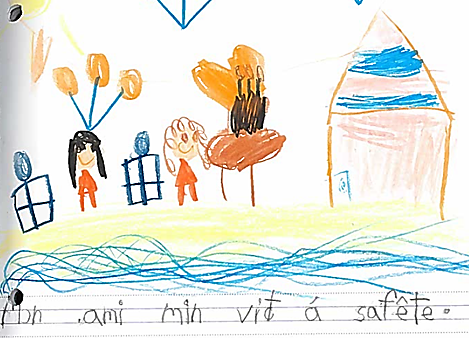 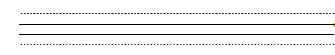 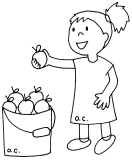 2e étapeJe parle d’une activité vécue pendant les vacances.J’écris un court texte en lien avec les images proposées.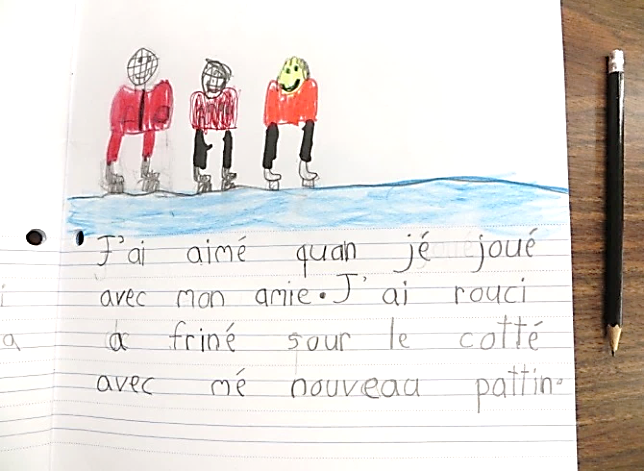 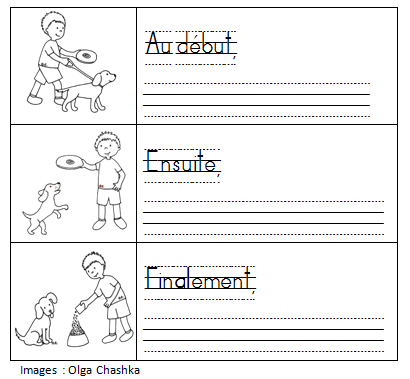 3e étapeJe décris mon superhéros.  (Texte après correction)Je décris cinq (5) éléments que je vois dans l’image proposée. 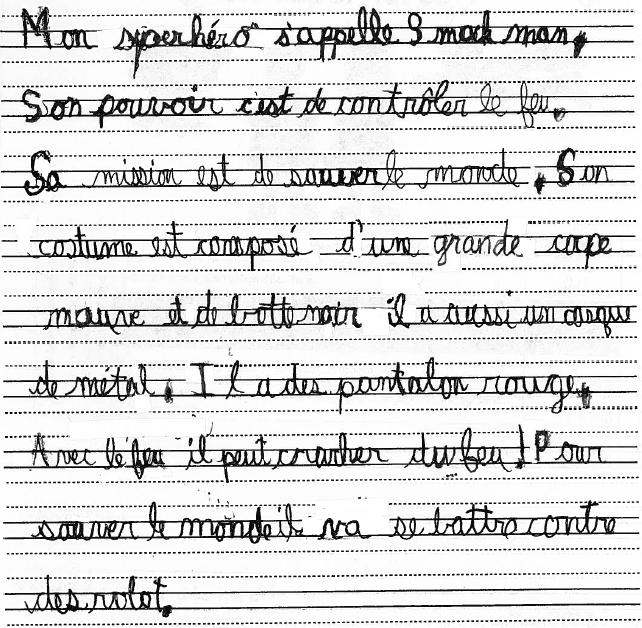 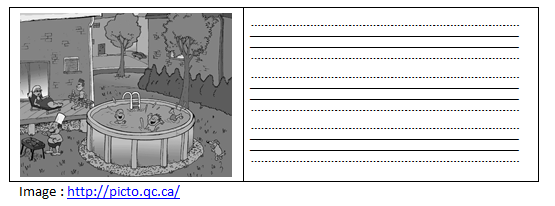 6e année                                         IntroductionJe m’adresse à la direction de mon école. J’explique pourquoi je lui écris. Je nomme mon choix parmi les trois conférences proposées.DéveloppementJ’explique ce qui me fascine de ce métier en faisant ressortir au moins trois caractéristiques.Je justifie mon choix en faisant des liens entre le métier du conférencier et mes caractéristiques personnelles (goûts, intérêts, personnalité, etc.), mes talents et mes connaissances.Je nomme au moins deux connaissances que j’aimerais approfondir lors de cette conférence. J’explique pourquoi cela m’intéresse.ConclusionJe rappelle mon souhait d’assister à cette conférence.J’ajoute une formule de salutations.Dictées d’évaluationDictées d’apprentissageDictée de mots (les mots de la semaine, par exemple) ou dictée trouéePhrase dictée du jourDictée d’un court texteDictée zéro fauteDictée de phrasesDictée en collaborationEtc. EXEMPLE D’UNE COURTE DICTÉE DE PHRASES EN 5E ANNÉEJe garde en mémoire toutes ces bonnes histoires des victoires que nous avons remportées sur ce territoire.Voici quelques mouchoirs pour effacer les traces de ton désespoir de ne pas avoir remporté les honneurs et la gloire.Il est obligatoire de circuler sur les trottoirs pour se rendre à la patinoire.Se référer au document Précisions sur les critères d’évaluation pour appliquer la grille d’évaluation. Se référer au document Précisions sur les critères d’évaluation pour appliquer la grille d’évaluation. Se référer au document Précisions sur les critères d’évaluation pour appliquer la grille d’évaluation. Se référer au document Précisions sur les critères d’évaluation pour appliquer la grille d’évaluation. Se référer au document Précisions sur les critères d’évaluation pour appliquer la grille d’évaluation. Se référer au document Précisions sur les critères d’évaluation pour appliquer la grille d’évaluation. Se référer au document Précisions sur les critères d’évaluation pour appliquer la grille d’évaluation. Se référer au document Précisions sur les critères d’évaluation pour appliquer la grille d’évaluation. Se référer au document Précisions sur les critères d’évaluation pour appliquer la grille d’évaluation. Se référer au document Précisions sur les critères d’évaluation pour appliquer la grille d’évaluation. Se référer au document Précisions sur les critères d’évaluation pour appliquer la grille d’évaluation. Se référer au document Précisions sur les critères d’évaluation pour appliquer la grille d’évaluation. Se référer au document Précisions sur les critères d’évaluation pour appliquer la grille d’évaluation. Se référer au document Précisions sur les critères d’évaluation pour appliquer la grille d’évaluation. _____/60   _____    /100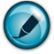 _____/60   _____    /100_____/60   _____    /100_____/60   _____    /1001re année du primaire1re année du primaireAAABBBCCCDDDDEEECRITÈRES D’ÉVALUATION1. 	Adaptation à la situation de communicationRespect du projet d’écriturePrise en compte du sujetDéveloppement des idéesTous les éléments attendus du projet d’écriture sont présents.Tous les éléments attendus du projet d’écriture sont présents.Tous les éléments attendus du projet d’écriture sont présents.Presque tous les éléments attendus du projet d’écriture sont présents.Presque tous les éléments attendus du projet d’écriture sont présents.Presque tous les éléments attendus du projet d’écriture sont présents.La plupart des éléments attendus du projet d’écriture sont présents.La plupart des éléments attendus du projet d’écriture sont présents.La plupart des éléments attendus du projet d’écriture sont présents.Plusieurs éléments attendus du projet d’écriture sont manquants.Plusieurs éléments attendus du projet d’écriture sont manquants.Plusieurs éléments attendus du projet d’écriture sont manquants.Plusieurs éléments attendus du projet d’écriture sont manquants.Les éléments attendus du projet d’écriture sont absents.Les éléments attendus du projet d’écriture sont absents.Les éléments attendus du projet d’écriture sont absents.CRITÈRES D’ÉVALUATION1. 	Adaptation à la situation de communicationRespect du projet d’écriturePrise en compte du sujetDéveloppement des idéesLes idées sont bien développées et tiennent compte du sujet.Les idées sont bien développées et tiennent compte du sujet.Les idées sont bien développées et tiennent compte du sujet.Les idées tiennent compte du sujet.Les idées tiennent compte du sujet.Les idées tiennent compte du sujet.Les idées tiennent compte du sujet.  Certaines sont imprécises ou superflues.Les idées tiennent compte du sujet.  Certaines sont imprécises ou superflues.Les idées tiennent compte du sujet.  Certaines sont imprécises ou superflues.Plusieurs idées ne tiennent pas compte du sujet et sont imprécises ou superflues.Plusieurs idées ne tiennent pas compte du sujet et sont imprécises ou superflues.Plusieurs idées ne tiennent pas compte du sujet et sont imprécises ou superflues.Plusieurs idées ne tiennent pas compte du sujet et sont imprécises ou superflues.Les idées ne tiennent pas compte du sujet.Les idées ne tiennent pas compte du sujet.Les idées ne tiennent pas compte du sujet.CRITÈRES D’ÉVALUATION1. 	Adaptation à la situation de communicationRespect du projet d’écriturePrise en compte du sujetDéveloppement des idées201918171615141312111088740CRITÈRES D’ÉVALUATION2. Cohérence du texte *Rétroaction :Rétroaction :Rétroaction :Rétroaction :Rétroaction :Rétroaction :Rétroaction :Rétroaction :Rétroaction :Rétroaction :Rétroaction :Rétroaction :Rétroaction :Rétroaction :Rétroaction :Rétroaction :CRITÈRES D’ÉVALUATION3. Utilisation d’un vocabulaire approprié*Rétroaction : Rétroaction : Rétroaction : Rétroaction : Rétroaction : Rétroaction : Rétroaction : Rétroaction : Rétroaction : Rétroaction : Rétroaction : Rétroaction : Rétroaction : Rétroaction : Rétroaction : Rétroaction : CRITÈRES D’ÉVALUATION4. Construction de phrases et ponctuation appropriéesPrésence et ordre des constituants de la phrasePonctuationPresque toutes les phrases simples sont bien construites.Presque toutes les phrases simples sont bien construites.Presque toutes les phrases simples sont bien construites.La plupart des phrases simples sont bien construites.La plupart des phrases simples sont bien construites.La plupart des phrases simples sont bien construites.Certaines phrases simples sont bien construites.Certaines phrases simples sont bien construites.Certaines phrases simples sont bien construites.Plusieurs phrases simples sont mal construites. Plusieurs phrases simples sont mal construites. Plusieurs phrases simples sont mal construites. Plusieurs phrases simples sont mal construites. Les idées ne sont pas formulées en phrases. Les idées ne sont pas formulées en phrases. Les idées ne sont pas formulées en phrases. CRITÈRES D’ÉVALUATION4. Construction de phrases et ponctuation appropriéesPrésence et ordre des constituants de la phrasePonctuationLes phrases élaborées sont parfois difficiles à comprendre.Parfois il manque un mot dans une phrase ou l’ordre des mots n’est pas approprié.Les phrases élaborées sont parfois difficiles à comprendre.Parfois il manque un mot dans une phrase ou l’ordre des mots n’est pas approprié.Les phrases élaborées sont parfois difficiles à comprendre.Parfois il manque un mot dans une phrase ou l’ordre des mots n’est pas approprié.Les phrases élaborées sont difficiles à comprendre.Les phrases élaborées sont difficiles à comprendre.Les phrases élaborées sont difficiles à comprendre.Parfois il manque un mot dans une phrase simple ou l’ordre des mots n’est pas approprié, mais cela n’entrave pas la compréhension du lecteur.Parfois il manque un mot dans une phrase simple ou l’ordre des mots n’est pas approprié, mais cela n’entrave pas la compréhension du lecteur.Parfois il manque un mot dans une phrase simple ou l’ordre des mots n’est pas approprié, mais cela n’entrave pas la compréhension du lecteur.Les phrases simples sont difficiles à comprendre : il manque des mots ou l’ordre des mots n’est pas approprié.Les phrases simples sont difficiles à comprendre : il manque des mots ou l’ordre des mots n’est pas approprié.Les phrases simples sont difficiles à comprendre : il manque des mots ou l’ordre des mots n’est pas approprié.Les phrases simples sont difficiles à comprendre : il manque des mots ou l’ordre des mots n’est pas approprié.Le texte est composé d’énumération et de mots juxtaposés ce qui entrave grandement la compréhension du lecteur.Le texte est composé d’énumération et de mots juxtaposés ce qui entrave grandement la compréhension du lecteur.Le texte est composé d’énumération et de mots juxtaposés ce qui entrave grandement la compréhension du lecteur.CRITÈRES D’ÉVALUATION4. Construction de phrases et ponctuation appropriéesPrésence et ordre des constituants de la phrasePonctuationPresque toutes les phrases sont délimitées par la majuscule et le point.Presque toutes les phrases sont délimitées par la majuscule et le point.Presque toutes les phrases sont délimitées par la majuscule et le point.La plupart des phrases sont délimitées par la majuscule et le point.La plupart des phrases sont délimitées par la majuscule et le point.La plupart des phrases sont délimitées par la majuscule et le point.Certaines phrases sont délimitées par la majuscule et le point.Certaines phrases sont délimitées par la majuscule et le point.Certaines phrases sont délimitées par la majuscule et le point.La majorité des phrases ne comportent pas de majuscule ou de point.La majorité des phrases ne comportent pas de majuscule ou de point.La majorité des phrases ne comportent pas de majuscule ou de point.La majorité des phrases ne comportent pas de majuscule ou de point.Absence ou usage erroné de la majuscule et du point.Absence ou usage erroné de la majuscule et du point.Absence ou usage erroné de la majuscule et du point.CRITÈRES D’ÉVALUATION4. Construction de phrases et ponctuation appropriéesPrésence et ordre des constituants de la phrasePonctuation201918171615141312111088740CRITÈRES D’ÉVALUATION5. Respect des normes relatives à l’orthographe d’usage et grammaticale.Mots appris en classeUtilisation adéquate des sonsAccord déterminant + nomLe texte présente moins de 4% d’erreurs.La majorité des mots appris sont bien orthographiés.La majorité des mots non-appris contiennent des correspondances « lettre-son » adéquates.Le texte présente moins de 4% d’erreurs.La majorité des mots appris sont bien orthographiés.La majorité des mots non-appris contiennent des correspondances « lettre-son » adéquates.Le texte présente moins de 4% d’erreurs.La majorité des mots appris sont bien orthographiés.La majorité des mots non-appris contiennent des correspondances « lettre-son » adéquates.Le texte présente de 4% à 7% d’erreurs.La plupart des mots appris sont  bien orthographiés.La plupart des mots non-appris contiennent des correspondances « lettre-son » adéquates.Le texte présente de 4% à 7% d’erreurs.La plupart des mots appris sont  bien orthographiés.La plupart des mots non-appris contiennent des correspondances « lettre-son » adéquates.Le texte présente de 4% à 7% d’erreurs.La plupart des mots appris sont  bien orthographiés.La plupart des mots non-appris contiennent des correspondances « lettre-son » adéquates.Le texte présente de 8% à 10% d’erreurs.Certains mots appris sont bien orthographiés.Certains mots non-appris contiennent des correspondances « lettre-son » adéquates.Le texte présente de 8% à 10% d’erreurs.Certains mots appris sont bien orthographiés.Certains mots non-appris contiennent des correspondances « lettre-son » adéquates.Le texte présente de 8% à 10% d’erreurs.Certains mots appris sont bien orthographiés.Certains mots non-appris contiennent des correspondances « lettre-son » adéquates.Le texte présente de 11% à 14% d’erreurs.Plusieurs mots appris sont mal orthographiés.Peu de mots non-appris contiennent des correspondances « lettre-son » adéquates.Le texte présente de 11% à 14% d’erreurs.Plusieurs mots appris sont mal orthographiés.Peu de mots non-appris contiennent des correspondances « lettre-son » adéquates.Le texte présente de 11% à 14% d’erreurs.Plusieurs mots appris sont mal orthographiés.Peu de mots non-appris contiennent des correspondances « lettre-son » adéquates.Le texte présente de 11% à 14% d’erreurs.Plusieurs mots appris sont mal orthographiés.Peu de mots non-appris contiennent des correspondances « lettre-son » adéquates.Le texte présente plus de 14% d’erreurs.Les mots appris sont majoritairement mal orthographiésUtilisation inadéquate des  correspondances « lettre-son » dans les mots non-appris.Le texte présente plus de 14% d’erreurs.Les mots appris sont majoritairement mal orthographiésUtilisation inadéquate des  correspondances « lettre-son » dans les mots non-appris.Le texte présente plus de 14% d’erreurs.Les mots appris sont majoritairement mal orthographiésUtilisation inadéquate des  correspondances « lettre-son » dans les mots non-appris.CRITÈRES D’ÉVALUATION5. Respect des normes relatives à l’orthographe d’usage et grammaticale.Mots appris en classeUtilisation adéquate des sonsAccord déterminant + nom201918171615141312111088740CRITÈRES D’ÉVALUATION6. Qualité de la présentation*Rétroaction :Rétroaction :Rétroaction :Rétroaction :Rétroaction :Rétroaction :Rétroaction :Rétroaction :Rétroaction :Rétroaction :Rétroaction :Rétroaction :Rétroaction :Rétroaction :Rétroaction :Rétroaction :CRITÈRES D’ÉVALUATION7. Recours à des stratégies appropriées*Rétroaction :Rétroaction :Rétroaction :Rétroaction :Rétroaction :Rétroaction :Rétroaction :Rétroaction :Rétroaction :Rétroaction :Rétroaction :Rétroaction :Rétroaction :Rétroaction :Rétroaction :Rétroaction :Se référer au document Précisions sur les critères d’évaluation pour appliquer la grille d’évaluation.Se référer au document Précisions sur les critères d’évaluation pour appliquer la grille d’évaluation.Se référer au document Précisions sur les critères d’évaluation pour appliquer la grille d’évaluation.Se référer au document Précisions sur les critères d’évaluation pour appliquer la grille d’évaluation.Se référer au document Précisions sur les critères d’évaluation pour appliquer la grille d’évaluation.Se référer au document Précisions sur les critères d’évaluation pour appliquer la grille d’évaluation.Se référer au document Précisions sur les critères d’évaluation pour appliquer la grille d’évaluation.Se référer au document Précisions sur les critères d’évaluation pour appliquer la grille d’évaluation.Se référer au document Précisions sur les critères d’évaluation pour appliquer la grille d’évaluation.Se référer au document Précisions sur les critères d’évaluation pour appliquer la grille d’évaluation.Se référer au document Précisions sur les critères d’évaluation pour appliquer la grille d’évaluation.Se référer au document Précisions sur les critères d’évaluation pour appliquer la grille d’évaluation.Se référer au document Précisions sur les critères d’évaluation pour appliquer la grille d’évaluation._____/60   _____    /100_____/60   _____    /100_____/60   _____    /100_____/60   _____    /100_____/60   _____    /1002e année du primaire2e année du primaireAAABBBCCCDDDDEEECRITÈRES D’ÉVALUATION1. 	Adaptation à la situation de communicationRespect du projet d’écriturePrise en compte du sujetDéveloppement des idéesTous les éléments attendus du projet d’écriture sont présents.Tous les éléments attendus du projet d’écriture sont présents.Tous les éléments attendus du projet d’écriture sont présents.Presque tous les éléments attendus du projet d’écriture sont présents.Presque tous les éléments attendus du projet d’écriture sont présents.Presque tous les éléments attendus du projet d’écriture sont présents.La plupart des éléments attendus du projet d’écriture sont présents.La plupart des éléments attendus du projet d’écriture sont présents.La plupart des éléments attendus du projet d’écriture sont présents.Plusieurs éléments attendus du projet d’écriture sont manquants.Plusieurs éléments attendus du projet d’écriture sont manquants.Plusieurs éléments attendus du projet d’écriture sont manquants.Plusieurs éléments attendus du projet d’écriture sont manquants.Les éléments attendus du projet d’écriture sont absents.Les éléments attendus du projet d’écriture sont absents.Les éléments attendus du projet d’écriture sont absents.CRITÈRES D’ÉVALUATION1. 	Adaptation à la situation de communicationRespect du projet d’écriturePrise en compte du sujetDéveloppement des idéesLes idées sont bien développées et tiennent compte du sujet.Les idées sont bien développées et tiennent compte du sujet.Les idées sont bien développées et tiennent compte du sujet.Les idées, peu développées, tiennent compte du sujet.Les idées, peu développées, tiennent compte du sujet.Les idées, peu développées, tiennent compte du sujet.Les idées tiennent compte du sujet.  Certaines sont imprécises ou superflues.Les idées tiennent compte du sujet.  Certaines sont imprécises ou superflues.Les idées tiennent compte du sujet.  Certaines sont imprécises ou superflues.Plusieurs idées ne tiennent pas compte du sujet et sont imprécises ou superflues.Plusieurs idées ne tiennent pas compte du sujet et sont imprécises ou superflues.Plusieurs idées ne tiennent pas compte du sujet et sont imprécises ou superflues.Plusieurs idées ne tiennent pas compte du sujet et sont imprécises ou superflues.Les idées ne tiennent pas compte du sujet.Les idées ne tiennent pas compte du sujet.Les idées ne tiennent pas compte du sujet.CRITÈRES D’ÉVALUATION1. 	Adaptation à la situation de communicationRespect du projet d’écriturePrise en compte du sujetDéveloppement des idées2019181716151413121110108740CRITÈRES D’ÉVALUATION2. Cohérence du texte *Rétroaction :Rétroaction :Rétroaction :Rétroaction :Rétroaction :Rétroaction :Rétroaction :Rétroaction :Rétroaction :Rétroaction :Rétroaction :Rétroaction :Rétroaction :Rétroaction :Rétroaction :Rétroaction :CRITÈRES D’ÉVALUATION3. Utilisation d’un vocabulaire approprié*Rétroaction : Rétroaction : Rétroaction : Rétroaction : Rétroaction : Rétroaction : Rétroaction : Rétroaction : Rétroaction : Rétroaction : Rétroaction : Rétroaction : Rétroaction : Rétroaction : Rétroaction : Rétroaction : CRITÈRES D’ÉVALUATION4. Construction de phrases et ponctuation appropriéesPrésence et ordre des constituants de la phrasePonctuationToutes les phrases simples sont bien construites.Les phrases élaborées présentent parfois des erreurs qui ne nuisent pas à compréhension. Toutes les phrases simples sont bien construites.Les phrases élaborées présentent parfois des erreurs qui ne nuisent pas à compréhension. Toutes les phrases simples sont bien construites.Les phrases élaborées présentent parfois des erreurs qui ne nuisent pas à compréhension. La plupart des phrases simples sont bien construites. Les phrases élaborées sont parfois difficiles à comprendre.Parfois il manque un mot dans une phrase ou l’ordre des mots n’est pas approprié.La plupart des phrases simples sont bien construites. Les phrases élaborées sont parfois difficiles à comprendre.Parfois il manque un mot dans une phrase ou l’ordre des mots n’est pas approprié.La plupart des phrases simples sont bien construites. Les phrases élaborées sont parfois difficiles à comprendre.Parfois il manque un mot dans une phrase ou l’ordre des mots n’est pas approprié.Certaines phrases simples sont bien construites.Les phrases élaborées sont souvent difficiles à comprendreIl manque un mot dans une phrase ou l’ordre des mots n’est pas approprié.Certaines phrases simples sont bien construites.Les phrases élaborées sont souvent difficiles à comprendreIl manque un mot dans une phrase ou l’ordre des mots n’est pas approprié.Certaines phrases simples sont bien construites.Les phrases élaborées sont souvent difficiles à comprendreIl manque un mot dans une phrase ou l’ordre des mots n’est pas approprié.Plusieurs phrases simples sont mal construites. Les phrases sont difficiles à comprendre : il manque des mots ou l’ordre des mots n’est pas approprié.Plusieurs phrases simples sont mal construites. Les phrases sont difficiles à comprendre : il manque des mots ou l’ordre des mots n’est pas approprié.Plusieurs phrases simples sont mal construites. Les phrases sont difficiles à comprendre : il manque des mots ou l’ordre des mots n’est pas approprié.Plusieurs phrases simples sont mal construites. Les phrases sont difficiles à comprendre : il manque des mots ou l’ordre des mots n’est pas approprié.Les idées ne sont pas formulées en phrases. Le texte est composé d’énumération et de mots juxtaposés ce qui entrave grandement la compréhension du lecteur.Les idées ne sont pas formulées en phrases. Le texte est composé d’énumération et de mots juxtaposés ce qui entrave grandement la compréhension du lecteur.Les idées ne sont pas formulées en phrases. Le texte est composé d’énumération et de mots juxtaposés ce qui entrave grandement la compréhension du lecteur.CRITÈRES D’ÉVALUATION4. Construction de phrases et ponctuation appropriéesPrésence et ordre des constituants de la phrasePonctuationToutes les phrases sont délimitées par la majuscule et le point.Toutes les phrases sont délimitées par la majuscule et le point.Toutes les phrases sont délimitées par la majuscule et le point.La plupart des phrases sont délimitées par la majuscule et le point.La plupart des phrases sont délimitées par la majuscule et le point.La plupart des phrases sont délimitées par la majuscule et le point.Certaines phrases sont délimitées par la majuscule et le point.Certaines phrases sont délimitées par la majuscule et le point.Certaines phrases sont délimitées par la majuscule et le point.La majorité des phrases ne comportent pas de majuscule ou de point.La majorité des phrases ne comportent pas de majuscule ou de point.La majorité des phrases ne comportent pas de majuscule ou de point.La majorité des phrases ne comportent pas de majuscule ou de point.Absence ou usage erroné de la majuscule et du point.Absence ou usage erroné de la majuscule et du point.Absence ou usage erroné de la majuscule et du point.CRITÈRES D’ÉVALUATION4. Construction de phrases et ponctuation appropriéesPrésence et ordre des constituants de la phrasePonctuation2019181716151413121110108740CRITÈRES D’ÉVALUATION5. Respect des normes relatives à l’orthographe d’usage et grammaticale.Mots appris en classeUtilisation adéquate des sonsAccord déterminant + nomLe texte présente moins de 4% d’erreurs.La majorité des mots appris sont bien orthographiés.La majorité des mots non-appris contiennent des correspondances « lettre-son » adéquates.La majorité des accords sont corrects.Le texte présente moins de 4% d’erreurs.La majorité des mots appris sont bien orthographiés.La majorité des mots non-appris contiennent des correspondances « lettre-son » adéquates.La majorité des accords sont corrects.Le texte présente moins de 4% d’erreurs.La majorité des mots appris sont bien orthographiés.La majorité des mots non-appris contiennent des correspondances « lettre-son » adéquates.La majorité des accords sont corrects.Le texte présente de 4% à 7% d’erreurs.La plupart des mots appris sont  bien orthographiés.La plupart des mots non-appris contiennent des correspondances « lettre-son » adéquates.Quelques accords sont corrects.Le texte présente de 4% à 7% d’erreurs.La plupart des mots appris sont  bien orthographiés.La plupart des mots non-appris contiennent des correspondances « lettre-son » adéquates.Quelques accords sont corrects.Le texte présente de 4% à 7% d’erreurs.La plupart des mots appris sont  bien orthographiés.La plupart des mots non-appris contiennent des correspondances « lettre-son » adéquates.Quelques accords sont corrects.Le texte présente de 8% à 10% d’erreurs.Certains mots appris sont bien orthographiés.Certains mots non-appris contiennent des correspondances « lettre-son » adéquates.Peu d’accords sont corrects.Le texte présente de 8% à 10% d’erreurs.Certains mots appris sont bien orthographiés.Certains mots non-appris contiennent des correspondances « lettre-son » adéquates.Peu d’accords sont corrects.Le texte présente de 8% à 10% d’erreurs.Certains mots appris sont bien orthographiés.Certains mots non-appris contiennent des correspondances « lettre-son » adéquates.Peu d’accords sont corrects.Le texte présente de 11% à 14% d’erreurs.Plusieurs mots appris sont mal orthographiés.Peu de mots non-appris contiennent des correspondances « lettre-son » adéquates.Absence d’accords ou accords erronés.Le texte présente de 11% à 14% d’erreurs.Plusieurs mots appris sont mal orthographiés.Peu de mots non-appris contiennent des correspondances « lettre-son » adéquates.Absence d’accords ou accords erronés.Le texte présente de 11% à 14% d’erreurs.Plusieurs mots appris sont mal orthographiés.Peu de mots non-appris contiennent des correspondances « lettre-son » adéquates.Absence d’accords ou accords erronés.Le texte présente de 11% à 14% d’erreurs.Plusieurs mots appris sont mal orthographiés.Peu de mots non-appris contiennent des correspondances « lettre-son » adéquates.Absence d’accords ou accords erronés.Le texte présente plus de 14% d’erreurs.Les mots appris sont majoritairement mal orthographiésUtilisation inadéquate des  correspondances « lettre-son » dans les mots non-appris.Absence d’accords.Le texte présente plus de 14% d’erreurs.Les mots appris sont majoritairement mal orthographiésUtilisation inadéquate des  correspondances « lettre-son » dans les mots non-appris.Absence d’accords.Le texte présente plus de 14% d’erreurs.Les mots appris sont majoritairement mal orthographiésUtilisation inadéquate des  correspondances « lettre-son » dans les mots non-appris.Absence d’accords.CRITÈRES D’ÉVALUATION5. Respect des normes relatives à l’orthographe d’usage et grammaticale.Mots appris en classeUtilisation adéquate des sonsAccord déterminant + nom2019181716151413121110108740CRITÈRES D’ÉVALUATION6. Qualité de la présentation*Rétroaction :Rétroaction :Rétroaction :Rétroaction :Rétroaction :Rétroaction :Rétroaction :Rétroaction :Rétroaction :Rétroaction :Rétroaction :Rétroaction :Rétroaction :Rétroaction :Rétroaction :Rétroaction :CRITÈRES D’ÉVALUATION7. Recours à des stratégies appropriées*Rétroaction :Rétroaction :Rétroaction :Rétroaction :Rétroaction :Rétroaction :Rétroaction :Rétroaction :Rétroaction :Rétroaction :Rétroaction :Rétroaction :Rétroaction :Rétroaction :Rétroaction :Rétroaction :Adaptation à la situation d’écritureAdaptation à la situation d’écritureRespect du projet d’écriture Prise en compte du sujet Les exigences (consignes) du projet d’écriture ainsi que le sujet sont respectés.Les éléments essentiels du projet d’écriture sont présents dans le texte. Ces éléments sont développés de façon appropriée.Le texte comporte des éléments d’information propres au sujet traité (1er cycle)Développement des idéesDans la grille d’évaluation, les idées développées font référence aux détails apportés par l’élève pour préciser les idées liées au sujet.  Les idées ayant peu de liens avec le projet d’écriture sont qualifiées de superflues. Quand elles sont vagues ou trop générales, l’expression idées imprécises est utilisée. Développement des idéesDans la grille d’évaluation, les idées développées font référence aux détails apportés par l’élève pour préciser les idées liées au sujet.  Les idées ayant peu de liens avec le projet d’écriture sont qualifiées de superflues. Quand elles sont vagues ou trop générales, l’expression idées imprécises est utilisée. Développement des idéesDans la grille d’évaluation, les idées développées font référence aux détails apportés par l’élève pour préciser les idées liées au sujet.  Les idées ayant peu de liens avec le projet d’écriture sont qualifiées de superflues. Quand elles sont vagues ou trop générales, l’expression idées imprécises est utilisée. Suggestions pour la rétroaction et l’enseignement :Revoir le plan d’écriture (s’il y a lieu) avec l’élève et vérifier (cocher) si les tous les éléments du projet d’écriture sont présents dans le texte.Utiliser les cinq sens pour aider l’élève à ajouter des détails (ce que  tu vois, ce que tu entends, etc.)Suggestions pour la rétroaction et l’enseignement :Revoir le plan d’écriture (s’il y a lieu) avec l’élève et vérifier (cocher) si les tous les éléments du projet d’écriture sont présents dans le texte.Utiliser les cinq sens pour aider l’élève à ajouter des détails (ce que  tu vois, ce que tu entends, etc.)Cohérence du texte Cohérence du texte Cohérence du texte Au 1er cycle, la cohérence du texte doit faire l’objet d’une rétroaction à l’élève, mais ne doit pas être considérée dans les résultats communiqués à l’intérieur des bulletins.Au 1er cycle, la cohérence du texte doit faire l’objet d’une rétroaction à l’élève, mais ne doit pas être considérée dans les résultats communiqués à l’intérieur des bulletins.Au 1er cycle, la cohérence du texte doit faire l’objet d’une rétroaction à l’élève, mais ne doit pas être considérée dans les résultats communiqués à l’intérieur des bulletins.Rétroaction sur l’ordre des idées (selon le type de texte demandé)Rétroaction sur l’ordre des idées (selon le type de texte demandé)Exemples de lacunes Ordre chronologiqueex. : suite d’événements situés dans la ligne du temps (début, milieu, fin)Problème relatif à l’ordre de présentation des idées ou regroupement d’idées inapproprié.Ordre séquentielex. : marche à suivre, procédureProblème relatif à l’ordre de présentation des idées ou regroupement d’idées inapproprié.Suggestions pour la rétroaction et l’enseignement :Revoir le plan d’écriture (s’il y a lieu) avec l’élève et regrouper les idées similaires à l’aide d’un code de couleur.Utiliser un cahier pour faire le propre pour un texte narratif et l’écrire sur trois pages (début, milieu, fin).Suggestions pour la rétroaction et l’enseignement :Revoir le plan d’écriture (s’il y a lieu) avec l’élève et regrouper les idées similaires à l’aide d’un code de couleur.Utiliser un cahier pour faire le propre pour un texte narratif et l’écrire sur trois pages (début, milieu, fin).Suggestions pour la rétroaction et l’enseignement :Revoir le plan d’écriture (s’il y a lieu) avec l’élève et regrouper les idées similaires à l’aide d’un code de couleur.Utiliser un cahier pour faire le propre pour un texte narratif et l’écrire sur trois pages (début, milieu, fin).Utilisation d’un vocabulaire appropriéUtilisation d’un vocabulaire appropriéUtilisation d’un vocabulaire appropriéAu 1er cycle, l’utilisation d’un vocabulaire approprié doit faire l’objet d’une rétroaction à l’élève, mais ne doit pas être considérée dans les résultats communiqués à l’intérieur des bulletins.Au 1er cycle, l’utilisation d’un vocabulaire approprié doit faire l’objet d’une rétroaction à l’élève, mais ne doit pas être considérée dans les résultats communiqués à l’intérieur des bulletins.Au 1er cycle, l’utilisation d’un vocabulaire approprié doit faire l’objet d’une rétroaction à l’élève, mais ne doit pas être considérée dans les résultats communiqués à l’intérieur des bulletins.Sens des mots Sens des mots Exemples de lacunesConformité à la norme et à l’usageLes expressions et les mots employés respectent le sens attesté dans un dictionnaire, appartiennent à la langue écrite ou sont d’usage courant à l’écrit, au Québec. Anglicismes (« fun », « full »)Mots familiers (garrocher, niaiser)Suggestions pour la rétroaction et l’enseignement :Identifier les expressions et les mots précis ou variés sur le texte à l’aide d’un code (ex. :  ou V+ dans la marge) et les mots incorrects, imprécis ou répétitifs (V- dans la marge).Proposer à l’élève de remplacer les mots imprécis, ainsi que les mots répétitifs par des synonymes (la fille = elle).Suggestions pour la rétroaction et l’enseignement :Identifier les expressions et les mots précis ou variés sur le texte à l’aide d’un code (ex. :  ou V+ dans la marge) et les mots incorrects, imprécis ou répétitifs (V- dans la marge).Proposer à l’élève de remplacer les mots imprécis, ainsi que les mots répétitifs par des synonymes (la fille = elle).Suggestions pour la rétroaction et l’enseignement :Identifier les expressions et les mots précis ou variés sur le texte à l’aide d’un code (ex. :  ou V+ dans la marge) et les mots incorrects, imprécis ou répétitifs (V- dans la marge).Proposer à l’élève de remplacer les mots imprécis, ainsi que les mots répétitifs par des synonymes (la fille = elle).4. Construction de phrases et ponctuation appropriéesPhrases simplesLa phrase simple est généralement courte et ne comporte qu’un seul verbe conjugué.  Phrases élaboréesLa phrase élaborée (évaluée aux 2e et 3e cycles) fait référence à sa complexité. Une phrase élaborée comporte au moins deux verbes conjugués et un mot comme quand, lorsque, que, parce que, si, qui. D’autres éléments contribuent à complexifier les phrases, par exemple, le nombre de compléments de phrases et leur position, la présence de compléments du nom et d’adverbes. Il est fréquent de retrouver dans les textes des phrases simples juxtaposées ou coordonnées avec « et », « ou », «mais». Il ne s’agit pas dans ce cas de phrases élaborées.Exemples de phrases tirées de textes d’élèvesExemples de phrases tirées de textes d’élèvesPhrases simplesLa phrase simple est généralement courte et ne comporte qu’un seul verbe conjugué.  Phrases élaboréesLa phrase élaborée (évaluée aux 2e et 3e cycles) fait référence à sa complexité. Une phrase élaborée comporte au moins deux verbes conjugués et un mot comme quand, lorsque, que, parce que, si, qui. D’autres éléments contribuent à complexifier les phrases, par exemple, le nombre de compléments de phrases et leur position, la présence de compléments du nom et d’adverbes. Il est fréquent de retrouver dans les textes des phrases simples juxtaposées ou coordonnées avec « et », « ou », «mais». Il ne s’agit pas dans ce cas de phrases élaborées.Phrase simple juxtaposée Tu peux utiliser une feuille de menthe, tu peux utiliser un collant jaune pour attirer les pucerons, tu peux enlever les œufs des insectes.Phrases simplesLa phrase simple est généralement courte et ne comporte qu’un seul verbe conjugué.  Phrases élaboréesLa phrase élaborée (évaluée aux 2e et 3e cycles) fait référence à sa complexité. Une phrase élaborée comporte au moins deux verbes conjugués et un mot comme quand, lorsque, que, parce que, si, qui. D’autres éléments contribuent à complexifier les phrases, par exemple, le nombre de compléments de phrases et leur position, la présence de compléments du nom et d’adverbes. Il est fréquent de retrouver dans les textes des phrases simples juxtaposées ou coordonnées avec « et », « ou », «mais». Il ne s’agit pas dans ce cas de phrases élaborées.Phrase simple coordonnée Il a une chemise rouge et il a un pantalon rayé.Phrases simplesLa phrase simple est généralement courte et ne comporte qu’un seul verbe conjugué.  Phrases élaboréesLa phrase élaborée (évaluée aux 2e et 3e cycles) fait référence à sa complexité. Une phrase élaborée comporte au moins deux verbes conjugués et un mot comme quand, lorsque, que, parce que, si, qui. D’autres éléments contribuent à complexifier les phrases, par exemple, le nombre de compléments de phrases et leur position, la présence de compléments du nom et d’adverbes. Il est fréquent de retrouver dans les textes des phrases simples juxtaposées ou coordonnées avec « et », « ou », «mais». Il ne s’agit pas dans ce cas de phrases élaborées.Phrase élaborée Il a des cheveux bruns qui dépassent de sa casquette.Présence et ordre des constituants de la phrasePhrases correctes sur le plan de la structure Présence des constituants obligatoires de la phrase (sujet et prédicat)Présence d’un verbe conjuguéPonctuationPhrases correctement délimitées Phrase délimitée par une majuscule et un point.Rétablir d’abord la ponctuation avant d’évaluer la structure de la phrase :Les erreurs de ponctuation peuvent avoir une répercussion sur l’appréciation de la syntaxe.  En effet, en rétablissant la ponctuation, on constate souvent que les phrases sont bien structurées.Relire chaque phrase et vérifier si :la phrase a du sens;tous les mots nécessaires sont présents;l’ordre des mots est correct dans les types de phrases et les structures à l’étude.Relire le texte et encercler les signes de ponctuation mal employés ou faire un petit cercle là où un signe de ponctuation est manquant (ne modifier la ponctuation de l’élève que si elle s’avère fautive).5. Respect des normes relatives à l’orthographe d’usage et à l’orthographe grammaticale5. Respect des normes relatives à l’orthographe d’usage et à l’orthographe grammaticaleOrthographe d’usageLes mots fréquents étudiés en classe : graphies conformes à celles du dictionnaire ou qui respectent les règles de la langue.Les sons enseignés sont réinvestis dans les mots non appris et les correspondances graphème-phonème (lettre-son) sont adéquates (ex. : un lapin et non un lapon).La majuscule dans les cas suivants : les noms propres de personnes, d’animaux et de personnagesL’apostrophe dans les cas suivants : le, la, je, ne (devant un mot qui commence par une voyelle ou un h muet).L’orthographe des verbes étudiés (sans connaissance du système de la conjugaison) des verbes, aimer, aller, avoir, dire, être et faire à l’indicatif présent lorsqu’ils sont accompagnés d’un pronom de conjugaison.  Orthographe grammaticale(En 2e année pour les phrases simples)Les accords (féminin, masculin, singulier, pluriel) dans le groupe du nom dans les cas les plus simples (déterminant + nom : placé immédiatement après le déterminant).  Dans les accords du groupe du nom, les déterminants suivants devraient être accordés avec le nom : le, la, les, un, une, des et les chiffres de un à dix. On ne tiendra pas compte des accords avec les déterminants suivants : tous, leurs, certains, chaque, quelques, nos, vos, beaucoup de…Suggestions pour la correction :Suggestions pour la correction :Pour les erreurs d’orthographe d’usage répétées, ne compter qu’une faute si l’erreur est la même chaque fois.Un mot mal recopié d’une banque de mots ne doit pas être considéré comme une erreur. Seuls les mots étudiés en classe doivent être corrigés.On devrait favoriser l’apprentissage et la correction de l’orthographe des verbes à l’étude selon l’année du cycle (1re, 2e, 3e pers. du sing. en 1re année – toutes les personnes en 2e année). Un mot illisible est considéré comme une faute d’orthographe d’usage (2e année seulement).Pour les erreurs d’orthographe d’usage répétées, ne compter qu’une faute si l’erreur est la même chaque fois.Un mot mal recopié d’une banque de mots ne doit pas être considéré comme une erreur. Seuls les mots étudiés en classe doivent être corrigés.On devrait favoriser l’apprentissage et la correction de l’orthographe des verbes à l’étude selon l’année du cycle (1re, 2e, 3e pers. du sing. en 1re année – toutes les personnes en 2e année). Un mot illisible est considéré comme une faute d’orthographe d’usage (2e année seulement).6. Qualité de la présentation6. Qualité de la présentationLa qualité de la présentation doit faire l’objet d’une rétroaction à l’élève, mais ne doit pas être considérée dans les résultats communiqués à l’intérieur des bulletins.La qualité de la présentation doit faire l’objet d’une rétroaction à l’élève, mais ne doit pas être considérée dans les résultats communiqués à l’intérieur des bulletins.Suggestions pour la rétroactionRevoir la calligraphie (lettres majuscules et minuscules bien formées en script ou cursives).Vérifier les espaces entre les mots.Rappeler l’utilisation adéquate de la gomme à effacer et la tenue du crayon, si nécessaire.7. Recours à des stratégies appropriées7. Recours à des stratégies appropriéesLe recours aux stratégies doit faire l’objet d’une rétroaction à l’élève, mais ne doit pas être considéré dans les résultats communiqués à l’intérieur des bulletins.Le recours aux stratégies doit faire l’objet d’une rétroaction à l’élève, mais ne doit pas être considéré dans les résultats communiqués à l’intérieur des bulletins.Suggestions pour la rétroactionRevoir les stratégies en lien avec la planification ou la correction du texte à partir des apprentissages effectués en classe.  Cibler les affiches ou références disponibles.Se référer au document Précisions sur les critères d’évaluation pour appliquer la grille d’évaluation.Se référer au document Précisions sur les critères d’évaluation pour appliquer la grille d’évaluation.Se référer au document Précisions sur les critères d’évaluation pour appliquer la grille d’évaluation.Se référer au document Précisions sur les critères d’évaluation pour appliquer la grille d’évaluation.Se référer au document Précisions sur les critères d’évaluation pour appliquer la grille d’évaluation.Se référer au document Précisions sur les critères d’évaluation pour appliquer la grille d’évaluation.Se référer au document Précisions sur les critères d’évaluation pour appliquer la grille d’évaluation.Se référer au document Précisions sur les critères d’évaluation pour appliquer la grille d’évaluation.Se référer au document Précisions sur les critères d’évaluation pour appliquer la grille d’évaluation.Se référer au document Précisions sur les critères d’évaluation pour appliquer la grille d’évaluation.Se référer au document Précisions sur les critères d’évaluation pour appliquer la grille d’évaluation.Se référer au document Précisions sur les critères d’évaluation pour appliquer la grille d’évaluation.Se référer au document Précisions sur les critères d’évaluation pour appliquer la grille d’évaluation.Se référer au document Précisions sur les critères d’évaluation pour appliquer la grille d’évaluation._____    / 100_____    / 100_____    / 1003e-4E année 3e-4E année AAABBBCCCDDDEEECritères d’évaluationAdaptation à la situation d’écriture Adaptation à la situation d’écriture Adaptation à la situation d’écriture Adaptation à la situation d’écriture Adaptation à la situation d’écriture Adaptation à la situation d’écriture Adaptation à la situation d’écriture Adaptation à la situation d’écriture Adaptation à la situation d’écriture Adaptation à la situation d’écriture Adaptation à la situation d’écriture Adaptation à la situation d’écriture Adaptation à la situation d’écriture Adaptation à la situation d’écriture Adaptation à la situation d’écriture Adaptation à la situation d’écriture Critères d’évaluationRespect du projet d’écriture Tous les éléments attendus du projet d’écriture sont présents.Tous les éléments attendus du projet d’écriture sont présents.Tous les éléments attendus du projet d’écriture sont présents.Presque tous les éléments attendus du projet d’écriture sont présents.Presque tous les éléments attendus du projet d’écriture sont présents.Presque tous les éléments attendus du projet d’écriture sont présents.Les éléments essentiels du projet d’écriture sont présents.Les éléments essentiels du projet d’écriture sont présents.Les éléments essentiels du projet d’écriture sont présents.Un élément essentiel du projet d’écriture est manquant. Un élément essentiel du projet d’écriture est manquant. Un élément essentiel du projet d’écriture est manquant. Plusieurs éléments essentiels du projet d’écriture sont manquants.Plusieurs éléments essentiels du projet d’écriture sont manquants.Plusieurs éléments essentiels du projet d’écriture sont manquants.Critères d’évaluationDéveloppement des idéesLes idées sont très bien développées.Les idées sont très bien développées.Les idées sont très bien développées.Les idées sont bien développées.Les idées sont bien développées.Les idées sont bien développées.Les idées sont peu développées.Les idées sont peu développées.Les idées sont peu développées.Plusieurs  idées sont imprécises ou superfluesPlusieurs  idées sont imprécises ou superfluesPlusieurs  idées sont imprécises ou superfluesPresque toutes les idées sont imprécises ou superflues.Presque toutes les idées sont imprécises ou superflues.Presque toutes les idées sont imprécises ou superflues.Critères d’évaluationDéveloppement des idées20191817161514131211108740Critères d’évaluationCohérence du texteCohérence du texteCohérence du texteCohérence du texteCohérence du texteCohérence du texteCohérence du texteCohérence du texteCohérence du texteCohérence du texteCohérence du texteCohérence du texteCohérence du texteCohérence du texteCohérence du texteCohérence du texteCritères d’évaluationOrdre des idées(logique, chronologique ou séquentiel) Les idées sont présentées selon un ordre approprié.Les idées sont présentées selon un ordre approprié.Les idées sont présentées selon un ordre approprié.En général, les idées sont présentées selon un ordre approprié même si, à l’occasion, certaines ne présentent pas de liens évidents avec celles qui précèdentEn général, les idées sont présentées selon un ordre approprié même si, à l’occasion, certaines ne présentent pas de liens évidents avec celles qui précèdentEn général, les idées sont présentées selon un ordre approprié même si, à l’occasion, certaines ne présentent pas de liens évidents avec celles qui précèdentLes idées sont présentées la plupart du temps selon un ordre approprié.Les idées sont présentées la plupart du temps selon un ordre approprié.Les idées sont présentées la plupart du temps selon un ordre approprié.Les idées sont en partie présentées selon un ordre approprié.Les idées sont en partie présentées selon un ordre approprié.Les idées sont en partie présentées selon un ordre approprié.Les idées ne sont pas présentées selon un ordre approprié.Les idées ne sont pas présentées selon un ordre approprié.Les idées ne sont pas présentées selon un ordre approprié.Critères d’évaluationRegroupement des idées en paragraphesLe texte est divisé en paragraphes qui correspondent assez bien aux parties du texte.Le texte est divisé en paragraphes qui correspondent assez bien aux parties du texte.Le texte est divisé en paragraphes qui correspondent assez bien aux parties du texte.Le texte est divisé en paragraphes qui correspondent un peu aux différentes parties du texte.Le texte est divisé en paragraphes qui correspondent un peu aux différentes parties du texte.Le texte est divisé en paragraphes qui correspondent un peu aux différentes parties du texte.Le texte peut être un long paragraphe ou être découpé en paragraphes qui correspondent peu aux parties importantes du texte.Le texte peut être un long paragraphe ou être découpé en paragraphes qui correspondent peu aux parties importantes du texte.Le texte peut être un long paragraphe ou être découpé en paragraphes qui correspondent peu aux parties importantes du texte.Critères d’évaluationEnchainement des idées L’enchainement des idées est habile.L’enchainement des idées est habile.L’enchainement des idées est habile.L’enchainement des idées est adéquat. L’enchainement des idées est adéquat. L’enchainement des idées est adéquat. L’enchainement des idées est acceptable. L’enchainement des idées est acceptable. L’enchainement des idées est acceptable. L’enchainement des idées est peu approprié. L’enchainement des idées est peu approprié. L’enchainement des idées est peu approprié. L’enchainement des idées est non approprié.L’enchainement des idées est non approprié.L’enchainement des idées est non approprié.Critères d’évaluationEnchainement des idées 20191817161514131211108740Critères d’évaluationUtilisation d’un vocabulaire appropriéUtilisation d’un vocabulaire appropriéUtilisation d’un vocabulaire appropriéUtilisation d’un vocabulaire appropriéUtilisation d’un vocabulaire appropriéUtilisation d’un vocabulaire appropriéUtilisation d’un vocabulaire appropriéUtilisation d’un vocabulaire appropriéUtilisation d’un vocabulaire appropriéUtilisation d’un vocabulaire appropriéUtilisation d’un vocabulaire appropriéUtilisation d’un vocabulaire appropriéUtilisation d’un vocabulaire appropriéUtilisation d’un vocabulaire appropriéUtilisation d’un vocabulaire appropriéUtilisation d’un vocabulaire appropriéCritères d’évaluationSens des expressions et des mots Utilisation de mots et d’expressions conformes à la norme et à l’usage.Utilisation de mots et d’expressions conformes à la norme et à l’usage.Utilisation de mots et d’expressions conformes à la norme et à l’usage.Utilisation de mots et d’expressions conformes à la norme et à l’usage, malgré de rares erreurs.Utilisation de mots et d’expressions conformes à la norme et à l’usage, malgré de rares erreurs.Utilisation de mots et d’expressions conformes à la norme et à l’usage, malgré de rares erreurs.Utilisation de mots et d’expressions conformes à la norme et à l’usage, malgré quelques erreurs.Utilisation de mots et d’expressions conformes à la norme et à l’usage, malgré quelques erreurs.Utilisation de mots et d’expressions conformes à la norme et à l’usage, malgré quelques erreurs.Utilisation fréquente de mots et d’expressions non conformes à la norme et à l’usageUtilisation fréquente de mots et d’expressions non conformes à la norme et à l’usageUtilisation fréquente de mots et d’expressions non conformes à la norme et à l’usageUtilisation marquée de mots ou expressions non conformes à la norme et à l’usage.Utilisation marquée de mots ou expressions non conformes à la norme et à l’usage.Utilisation marquée de mots ou expressions non conformes à la norme et à l’usage.Critères d’évaluationVariétéLe vocabulaire est varié. Utilisation fréquente de mots substituts (synonymes, pronoms) pour éviter les répétitions inutiles.Le vocabulaire est varié. Utilisation fréquente de mots substituts (synonymes, pronoms) pour éviter les répétitions inutiles.Le vocabulaire est varié. Utilisation fréquente de mots substituts (synonymes, pronoms) pour éviter les répétitions inutiles.Le vocabulaire est généralement varié. À l’occasion, des mots substituts (synonymes, pronoms) pour éviter les répétitions inutiles.Le vocabulaire est généralement varié. À l’occasion, des mots substituts (synonymes, pronoms) pour éviter les répétitions inutiles.Le vocabulaire est généralement varié. À l’occasion, des mots substituts (synonymes, pronoms) pour éviter les répétitions inutiles.Le vocabulaire est généralement varié malgré quelques répétitions inutiles.Le vocabulaire est généralement varié malgré quelques répétitions inutiles.Le vocabulaire est généralement varié malgré quelques répétitions inutiles.Des expressions ou des mots sont souvent répétés inutilement.Des expressions ou des mots sont souvent répétés inutilement.Des expressions ou des mots sont souvent répétés inutilement.Les expressions ou les mots sont répétés de façon abusive.Les expressions ou les mots sont répétés de façon abusive.Les expressions ou les mots sont répétés de façon abusive.Critères d’évaluationVariété20191817161514131211108740Critères d’évaluationConstruction de phrases et ponctuation appropriéesConstruction de phrases et ponctuation appropriéesConstruction de phrases et ponctuation appropriéesConstruction de phrases et ponctuation appropriéesConstruction de phrases et ponctuation appropriéesConstruction de phrases et ponctuation appropriéesConstruction de phrases et ponctuation appropriéesConstruction de phrases et ponctuation appropriéesConstruction de phrases et ponctuation appropriéesConstruction de phrases et ponctuation appropriéesConstruction de phrases et ponctuation appropriéesConstruction de phrases et ponctuation appropriéesConstruction de phrases et ponctuation appropriéesConstruction de phrases et ponctuation appropriéesConstruction de phrases et ponctuation appropriéesConstruction de phrases et ponctuation appropriéesCritères d’évaluationPhrases simplesToutes les phrases simples sont bien construites.Toutes les phrases simples sont bien construites.Toutes les phrases simples sont bien construites.Presque toutes les phrases simples sont bien construites.Presque toutes les phrases simples sont bien construites.Presque toutes les phrases simples sont bien construites.En général, les phrases simples sont bien construites.En général, les phrases simples sont bien construites.En général, les phrases simples sont bien construites.Plusieurs phrases simples sont mal construites.Plusieurs phrases simples sont mal construites.Plusieurs phrases simples sont mal construites.La plupart des phrases simples sont mal construites.La plupart des phrases simples sont mal construites.La plupart des phrases simples sont mal construites.Critères d’évaluationPhrases élaboréesPlusieurs phrases sont élaborées. La plupart sont bien construites malgré la présence de maladresses.Plusieurs phrases sont élaborées. La plupart sont bien construites malgré la présence de maladresses.Plusieurs phrases sont élaborées. La plupart sont bien construites malgré la présence de maladresses.Plusieurs phrases élaborées sont bien construites. Les erreurs ne nuisent pas à la compréhension.Plusieurs phrases élaborées sont bien construites. Les erreurs ne nuisent pas à la compréhension.Plusieurs phrases élaborées sont bien construites. Les erreurs ne nuisent pas à la compréhension.Certaines  phrases élaborées sont bien construites. Les erreurs nuisent à la compréhension à l’occasion.Certaines  phrases élaborées sont bien construites. Les erreurs nuisent à la compréhension à l’occasion.Certaines  phrases élaborées sont bien construites. Les erreurs nuisent à la compréhension à l’occasion.Plusieurs phrases élaborées sont mal construites. Les erreurs nuisent à la compréhension à plusieurs reprises.Plusieurs phrases élaborées sont mal construites. Les erreurs nuisent à la compréhension à plusieurs reprises.Plusieurs phrases élaborées sont mal construites. Les erreurs nuisent à la compréhension à plusieurs reprises.La plupart des phrases élaborées sont mal construites et la compréhension s’en trouve grandement affectée.La plupart des phrases élaborées sont mal construites et la compréhension s’en trouve grandement affectée.La plupart des phrases élaborées sont mal construites et la compréhension s’en trouve grandement affectée.Critères d’évaluationPonctuationToutes les phrases sont bien ponctuées.Toutes les phrases sont bien ponctuées.Toutes les phrases sont bien ponctuées.La plupart des phrases sont bien ponctuées.La plupart des phrases sont bien ponctuées.La plupart des phrases sont bien ponctuées.Certaines phrases sont bien ponctuées.Certaines phrases sont bien ponctuées.Certaines phrases sont bien ponctuées.La ponctuation est souvent déficiente (absence ou usage erroné).La ponctuation est souvent déficiente (absence ou usage erroné).La ponctuation est souvent déficiente (absence ou usage erroné).La ponctuation est déficiente (absence ou usage erroné).La ponctuation est déficiente (absence ou usage erroné).La ponctuation est déficiente (absence ou usage erroné).Critères d’évaluationPonctuation20191817161514131211108740Critères d’évaluationRespect des normes relatives à l’orthographe d’usage et à l’orthographe grammaticaleRespect des normes relatives à l’orthographe d’usage et à l’orthographe grammaticaleRespect des normes relatives à l’orthographe d’usage et à l’orthographe grammaticaleRespect des normes relatives à l’orthographe d’usage et à l’orthographe grammaticaleRespect des normes relatives à l’orthographe d’usage et à l’orthographe grammaticaleRespect des normes relatives à l’orthographe d’usage et à l’orthographe grammaticaleRespect des normes relatives à l’orthographe d’usage et à l’orthographe grammaticaleRespect des normes relatives à l’orthographe d’usage et à l’orthographe grammaticaleRespect des normes relatives à l’orthographe d’usage et à l’orthographe grammaticaleRespect des normes relatives à l’orthographe d’usage et à l’orthographe grammaticaleRespect des normes relatives à l’orthographe d’usage et à l’orthographe grammaticaleRespect des normes relatives à l’orthographe d’usage et à l’orthographe grammaticaleRespect des normes relatives à l’orthographe d’usage et à l’orthographe grammaticaleRespect des normes relatives à l’orthographe d’usage et à l’orthographe grammaticaleRespect des normes relatives à l’orthographe d’usage et à l’orthographe grammaticaleRespect des normes relatives à l’orthographe d’usage et à l’orthographe grammaticaleCritères d’évaluationPourcentage d’erreursLe texte présente moins de 4% d’erreurs.Le texte présente moins de 4% d’erreurs.Le texte présente moins de 4% d’erreurs.Le texte présente de 4% à 7% d’erreurs.Le texte présente de 4% à 7% d’erreurs.Le texte présente de 4% à 7% d’erreurs.Le texte présente de 8% à 10% d’erreurs.Le texte présente de 8% à 10% d’erreurs.Le texte présente de 8% à 10% d’erreurs.Le texte présente de 11% à 14% d’erreurs.Le texte présente de 11% à 14% d’erreurs.Le texte présente de 11% à 14% d’erreurs.Le texte présente plus de 14% d’erreurs.Le texte présente plus de 14% d’erreurs.Le texte présente plus de 14% d’erreurs.Critères d’évaluationPourcentage d’erreurs20191817161514131211108740Adaptation à la situation d’écritureApprécier l’adaptation à la situation d’écriture, c’est s’assurer que les idées sont pertinentes et suffisamment développées et qu’elles tiennent compte du sujet et de l’intention d’écriture.Les exigences (consignes) du projet d’écriture ainsi que le respect du sujet et de l’intention d’écriture sont respectés.Les éléments essentiels (qui répondent minimalement aux consignes) du projet d’écriture sont présents dans le texte. Ces éléments sont développés de façon appropriée.Le texte comporte des éléments d’information propres au sujet traité.Les idées développées sont pertinentes compte tenu de l’intention d’écriture. Dans la grille d’évaluation, les idées développées font référence aux détails apportés par l’élève pour préciser les idées liées au projet d’écriture.Les idées ayant peu de liens avec le projet d’écriture sont qualifiées de superflues. Quand elles sont vagues ou trop générales, l’expression idées imprécises est utilisée.Cohérence du texteExemples de lacunes :Ordre chronologiqueex. : suite d’événements situés dans la ligne du tempsProblème relatif à l’ordre de présentation des idéesOrdre séquentielex. : marche à suivre, procédureProblème relatif à l’ordre de présentation des idéesOrdre logiqueex. : un thème et ses aspects; un problème et des solutions; une cause et ses conséquencesProblème relatif à l’ordre de présentation des idéesLe texte est divisé en paragraphes qui correspondent un peu aux différentes parties, par exemple, le début, le milieu et la fin.Changement de paragraphe après chaque phrase Absence de changement de paragraphe où cela s’imposeLiens entre les idées, dans la phrase et entre les phrasesReprise d’information à l’aide de termes substituts permettant de repérer facilement à qui ou à quoi ils réfèrent (un pronom, un mot synonyme).Termes substituts sans référents ou termes substituts créant une ambiguïtéALe texte est facile à suivre, du début à la fin. Des liens appropriés sont assez souvent établis entre les phrases. BLe texte est assez facile à suivre, même si certains liens entre les idées ne sont pas établis clairement. Quelques liens entre les phrases sont établis. CLes idées sont parfois décousues en raison d’une idée mal placée, de l’absence de liens entre les phrases, d’un terme substitut ou d’un marqueur de relation inappropriés.DLes liens entre les idées sont souvent décousus. Des termes substituts créent une ambiguïté et rendent parfois le texte difficile à suivre.ELes liens entre les idées sont décousus.Plusieurs termes substituts sèment la confusion, car ils ne permettent pas de repérer à qui ou à quoi ils réfèrent.Au moment de la correction, apprécier d’abord l’ordre et le regroupement des idées, puis la division du texte en paragraphes. Relire ensuite le texte en procédant par paires de phrases adjacentes. Concentrer son attention sur les relations entre les phrases sans tenir compte des qualités et des défauts de chacune d’elles, ce qui relève de la syntaxe. Se concentrer sur ce qui est dit explicitement ou implicitement et non sur ce que l’on croit comprendre.Ne pas tenir compte de l’harmonisation des temps verbaux dans le texte, puisque celle-ci ne fait pas l’objet d’évaluation au primaire. ex : un élève qui utilise des temps de verbes qui ne respectent pas le déroulement chronologique des événements dans un récit ne sera pas pénalisé.Le regroupement des idées en paragraphes ne devrait pas pénaliser l’élève qui aurait performé pour les autres aspects du critère (ordre logique et enchainement des idées).Utilisation d’un vocabulaire approprié Exemples de lacunesLes expressions et les mots employés respectent le sens attesté dans un dictionnaire, appartiennent à la langue écrite ou sont d’usage courant à l’écrit, au Québec. Les mots empruntés à une langue étrangère pour lesquels il existe des équivalents en français et les mots familiers sont donc considérés comme des erreurs.  Expressions et mots mal employés (organiser des récoltes d’argent)anglicismes (« fun », « full »)mots familiers (garrocher, niaiser).Le vocabulaire est varié lorsque plusieurs expressions ou mots sont utilisés pour évoquer la même idée ou pour désigner la même réalité. L’emploi de mots substituts (synonymes, pronoms) appropriés est un moyen d’éviter les répétitions inutiles. Dans la grille d’évaluation, on utilise les termes expressions ou mots souvent répétés pour indiquer que le vocabulaire n’est pas varié. Il peut s’agir de la récurrence du même mot ou de l’utilisation rapprochée de mots d’une même famille (Il a fêté sa fête).Notons qu’il est normal de répéter certains mots étroitement liés au sujet du texte; l’élève ne devrait pas en être pénalisé.Les expressions ou les mots peuvent être redondants (par exemple, toutes les phrases commencent par Alors,…).Le terme imprécis désigne les verbes de sens général (être, avoir, faire), les adjectifs courants (bon, beau) et les mots vagues (affaire, chose, ça).L’utilisation fréquente de ces mots entraîne une certaine imprécision. De même, l’utilisation exagérée d’onomatopées et d’interjections peut démontrer une forme d’imprécision sur le plan du vocabulaire. Se donner un système pour noter l’occurrence des expressions et des mots précis ou variés (V+ dans la marge, par exemple) et des mots incorrects, imprécis et répétitifs (V- dans la marge, par exemple).Un mot emprunté à une langue étrangère, même s’il est placé entre guillemets, n’est pas accepté s’il existe un équivalent en français, bien que ce mot puisse faire l’objet d’une entrée au dictionnaire (« cool »).Les mots familiers sont acceptés lorsque le contexte se prête à leur utilisation, par exemple dans les dialogues.Construction de phrases et ponctuation appropriéesApprécier le critère Construction des phrases et ponctuation appropriées, c’est évaluer si les règles relatives à la syntaxe et à la ponctuation ont été respectées par l’élève. Il s’agit des règles reliées à l’utilisation des signes de ponctuation à l’étude, à la présence des constituants obligatoires de la phrase, à la construction des groupes formant la phrase ainsi qu’à la structure des phrases de forme négative.Phrases simplesLa phrase simple est généralement courte et ne comporte qu’un seul verbe conjugué. Phrases élaboréesLa phrase élaborée (évaluée aux 2 e et 3 e cycles) fait référence à sa complexité. Une phrase élaborée comporte au moins deux verbes conjugués et un mot comme quand, lorsque, que, parce que, si, qui. D’autres éléments contribuent à complexifier les phrases, par exemple, le nombre de compléments de phrases et leur position, la présence de compléments du nom et d’adverbes. Deux phrases simples peuvent également être juxtaposées ou coordonnées avec « et », « ou », «mais». Il ne s’agit pas dans ce cas de phrase élaborée. Exemples de phrases tirées de textes d’élèvesExemples de phrases tirées de textes d’élèvesPhrases simplesLa phrase simple est généralement courte et ne comporte qu’un seul verbe conjugué. Phrases élaboréesLa phrase élaborée (évaluée aux 2 e et 3 e cycles) fait référence à sa complexité. Une phrase élaborée comporte au moins deux verbes conjugués et un mot comme quand, lorsque, que, parce que, si, qui. D’autres éléments contribuent à complexifier les phrases, par exemple, le nombre de compléments de phrases et leur position, la présence de compléments du nom et d’adverbes. Deux phrases simples peuvent également être juxtaposées ou coordonnées avec « et », « ou », «mais». Il ne s’agit pas dans ce cas de phrase élaborée. Phrase simple juxtaposée Tu peux utiliser une feuille de menthe, tu peux utiliser un collant jaune pour attirer les pucerons, tu peux enlever les œufs des insectes.Phrases simplesLa phrase simple est généralement courte et ne comporte qu’un seul verbe conjugué. Phrases élaboréesLa phrase élaborée (évaluée aux 2 e et 3 e cycles) fait référence à sa complexité. Une phrase élaborée comporte au moins deux verbes conjugués et un mot comme quand, lorsque, que, parce que, si, qui. D’autres éléments contribuent à complexifier les phrases, par exemple, le nombre de compléments de phrases et leur position, la présence de compléments du nom et d’adverbes. Deux phrases simples peuvent également être juxtaposées ou coordonnées avec « et », « ou », «mais». Il ne s’agit pas dans ce cas de phrase élaborée. Phrase simple coordonnée Il a une chemise rouge et il a un pantalon rayé.Phrases simplesLa phrase simple est généralement courte et ne comporte qu’un seul verbe conjugué. Phrases élaboréesLa phrase élaborée (évaluée aux 2 e et 3 e cycles) fait référence à sa complexité. Une phrase élaborée comporte au moins deux verbes conjugués et un mot comme quand, lorsque, que, parce que, si, qui. D’autres éléments contribuent à complexifier les phrases, par exemple, le nombre de compléments de phrases et leur position, la présence de compléments du nom et d’adverbes. Deux phrases simples peuvent également être juxtaposées ou coordonnées avec « et », « ou », «mais». Il ne s’agit pas dans ce cas de phrase élaborée. Phrase élaborée Il a des cheveux bruns qui dépassent de sa casquette.Phrases correctes sur le plan de la structurePrésence des constituants obligatoires de la phrase (sujet et prédicat)Ordre correct des constituants (obligatoires et facultatifs) de la phraseRespect des règles de construction des phrases de forme négative par l’emploi des deux termes qui marquent la négation. Les marques de négation sont présentes et placées au bon endroit.Ne ou n’ suivi de :- pas- jamaisPhrases correctement délimitéesPhrase délimitée soit par un point (. ? !), soit par un coordonnant (et, ou, mais)Virgule pour séparer les mots ou groupes de  mots non reliés par  et,  ou dans une énumérationTirets pour indiquer le changement d’interlocuteur dans les dialoguesRétablir d’abord la ponctuation avant d’évaluer la structure de la phrase. Les erreurs de ponctuation peuvent avoir une répercussion sur l’appréciation de la syntaxe. En effet, en rétablissant la ponctuation, on constate souvent que les phrases sont bien structurées.Rétablir d’abord la ponctuation avant d’évaluer la structure de la phrase. Les erreurs de ponctuation peuvent avoir une répercussion sur l’appréciation de la syntaxe. En effet, en rétablissant la ponctuation, on constate souvent que les phrases sont bien structurées.Rétablir d’abord la ponctuation avant d’évaluer la structure de la phrase. Les erreurs de ponctuation peuvent avoir une répercussion sur l’appréciation de la syntaxe. En effet, en rétablissant la ponctuation, on constate souvent que les phrases sont bien structurées.Relire le texte et encercler les signes de ponctuation mal employés ou faire un petit cercle là où un signe de ponctuation est manquant (ne modifier la ponctuation de l’élève que si elle s’avère fautive).Relire chaque phrase et vérifier si :la phrase a du sens;tous les mots nécessaires sont présents;l’ordre des mots est correct dans les types de phrases et les structures à l’étude;les marques de négation sont présentes et placées au bon endroit dans les cas à l’étude.Distinguer une maladresse d’une erreur de syntaxe :si la phrase semble boiteuse, se demander si l’erreur commise nuit à la compréhension; si la phrase est incorrecte (manque un constituant par exemple), se demander si l’élève possède les connaissances et les stratégies nécessaires pour la corriger.Erreurs syntaxiques ou maladresses?Les erreurs syntaxiques ne sont pas d’égale importance. C’est pourquoi la notion de maladresse a été introduite dans l’échelle d’appréciation. Par exemple, l’omission ou l’ajout d’un mot qui ne fait pas obstacle à la compréhension est considéré comme une maladresse. Par contre, l’omission d’un constituant obligatoire est une erreur de structure de phrase. Au moment de porter un jugement sur les erreurs de syntaxe, la gravité de l’erreur sera prise en compte. De plus, les éléments ayant fait l’objet d’un apprentissage systématique au cours du cycle doivent être considérés. Par conséquent, on estime que certaines erreurs commises dans les phrases élaborées sont des maladresses lorsque l’élève ne possède pas les connaissances et les stratégies nécessaires pour les corriger.Erreurs syntaxiques ou maladresses?Les erreurs syntaxiques ne sont pas d’égale importance. C’est pourquoi la notion de maladresse a été introduite dans l’échelle d’appréciation. Par exemple, l’omission ou l’ajout d’un mot qui ne fait pas obstacle à la compréhension est considéré comme une maladresse. Par contre, l’omission d’un constituant obligatoire est une erreur de structure de phrase. Au moment de porter un jugement sur les erreurs de syntaxe, la gravité de l’erreur sera prise en compte. De plus, les éléments ayant fait l’objet d’un apprentissage systématique au cours du cycle doivent être considérés. Par conséquent, on estime que certaines erreurs commises dans les phrases élaborées sont des maladresses lorsque l’élève ne possède pas les connaissances et les stratégies nécessaires pour les corriger.Erreurs syntaxiques ou maladresses?Les erreurs syntaxiques ne sont pas d’égale importance. C’est pourquoi la notion de maladresse a été introduite dans l’échelle d’appréciation. Par exemple, l’omission ou l’ajout d’un mot qui ne fait pas obstacle à la compréhension est considéré comme une maladresse. Par contre, l’omission d’un constituant obligatoire est une erreur de structure de phrase. Au moment de porter un jugement sur les erreurs de syntaxe, la gravité de l’erreur sera prise en compte. De plus, les éléments ayant fait l’objet d’un apprentissage systématique au cours du cycle doivent être considérés. Par conséquent, on estime que certaines erreurs commises dans les phrases élaborées sont des maladresses lorsque l’élève ne possède pas les connaissances et les stratégies nécessaires pour les corriger.À considérerNe compter qu’une erreur par phrase syntaxique.Tolérer la répétition d’un mot, d’un groupe de mots à cause d’une transcription fautive (Il demande à Mme Légaré si elle a reçu un un cadeau.).Ne compter qu’une seule erreur de ponctuation si l’élève a oublié un point à la fin d’une phrase; ne pas le pénaliser en plus pour l’absence de majuscule au début de la phrase suivante.Ne compter qu’une erreur de ponctuation si l’élève a omis les tirets pour indiquer le changement d’interlocuteur dans un dialogue, ou si elle ou il a oublié l’un d’eux.Le cumul de points d’interrogation (???) est toléré.Le cumul de points d’exclamation (!!!) est toléré.La combinaison du point d’exclamation et du point d’interrogation  (?! ou !?) est tolérée.L’absence de point d’exclamation après une interjection est tolérée (Ah!, Ha!, Oh!, Eh!).Dans le cas de l’omission du ne dans la négation, ne compter qu’une erreur par texte par locution adverbiale de négation : ne… pas, ne… jamais, etc.Exemple :L’élève écrit trois fois pas au lieu de la locution ne… pas (1 erreur).L’élève écrit pas et jamais au lieu des locutions ne… pas, ne… jamais (2 erreurs).Ne pas considérerL’emploi erroné d’un déterminant référent ou d’un pronom (Nous serons capables de s’en servir.).L’utilisation de la virgule dans les cas qui ne sont pas à l’étude, de crochets ou de parenthèsesL’emploi erroné d’un mode ou d’un temps de verbe (concordance des temps).5. Respect des normes relatives à l’orthographe d’usage et à l’orthographe grammaticaleGestion des erreursNe compter qu’une erreur pour un mot qui en contiendrait deux ou plus.Ne compter qu’une erreur si la même erreur est répétée pour un même mot à l’intérieur du texte (ex. : byciclette, byciclette, byciclette, 1 faute).Compter une erreur chaque fois que l’erreur est différente pour un même mot à l’intérieur du texte (ex. : beterave, béterave, beterrave, 3 fautes).Considérer un mot illisible comme une erreur d’orthographe d’usage.Éléments à considérerNe pas considérerLes mots fréquents :graphies conformes à celles du dictionnaire ou qui respectent les règles de la langueaccents sur les minuscules et les majusculestrémas et cédillestraits d’union dans les noms composésLes mots peu fréquents ou qui n’ont pas fait l’objet d’un apprentissage.La majuscule dans les cas suivants :les noms propres de personnes, d’animaux et de personnagesles noms propres de lieux (toponymes)L’absence de majuscule dans les noms de peuples (Ce québécois [Québécois] d’origine haïtienne aime vivre à la campagne.).La présence de la majuscule dans les noms de langue et dans les adjectifs correspondant aux peuples. (Mon voisin parle l’Italien [italien] couramment. Je raffole des mets Chinois [chinois].)L’apostrophe dans les cas suivants :le, la je, ne (devant un mot qui commence par une voyelle ou un h muet)de, me, te, se (devant un mot qui commence par une voyelle ou un h muet) et ce (devant les formes du verbe être)que (devant il, ils, elle, elles et on); si (devant il et ils); lorsque et puisque (devant il, ils, elle, elles, en, on, un et une)Gestion des erreursCompter une erreur autant de fois qu’elle est répétée.Ne compter qu’une erreur lorsque tous les mots d’un groupe (y compris l’attribut) régis par une même règle d’accord ne sont pas accordés comme ils devraient l’être. Cependant, s’il y a variation dans l’accord, chaque accord fautif est compté.Exemples :Les jeunes chatte sont noir. [2 erreurs : féminin + pluriel] Les jeunes chatte sont noire. [1 seule erreur : pluriel]Ne compter qu’une erreur lorsque la terminaison d’un verbe est erronée, si le verbe se rencontre plusieurs fois dans un environnement identique : même sujet, même temps, même type et même forme de phrase.Compter deux erreurs au total lorsque le mot contient une erreur d’orthographe d’usage ET une erreur d’orthographe grammaticale. Exemple 1 : « des anfant » comporte une erreur d’orthographe d’usage (des anfant) et une erreur d’orthographe grammaticale dans le groupe du nom (des anfant_). Exemple 2 : « il mengeais » comporte une erreur d’orthographe d’usage (il mengeais) et une erreur d’orthographe grammaticale dans le groupe du verbe (il mengeais).Éléments à considérerNe pas considérerMarques du pluriel du nom et de l’adjectifajout d’un s à la forme d’un nom singulier et à la forme de l’adjectif au singulierajout d’un x (-au/-aux, -eau/-eaux, -eu/-eux et de certains noms en -ou)transformation de la finale al et ail en aux (-al/-aux; -ail/-aux)aucun ajout à la finale –s, -x ou –zaucun ajout à la finale des noms propres de personnes (Les deux Étienne de la classe de 1re année.)le pluriel des noms composésle pluriel des adjectifs de couleur formés de deux mots ou d’un nomle pluriel des adjectifs compléments du nom de même genre coordonnés (La pomme et la poire mûres, le navet et le piment crus, un foulard et un manteau rouges.)Marques du pluriel des déterminantsExemples : les enfants, des pommesce/ces; quel/quels; quelle/quelles; leur/leurs; au/aux; tout/toutesMarques du féminin du nom et de l’adjectifajout d’un -e à la forme du mot au masculintransformation (-er/-ère; -eau/-elle; -eur/-euse; -eux/-euse; -teur/-trice; -f/-ve)doublement de la consonne finale suivie d’un e (-eil-/-eille; -el/-elle; -en/-enne; -et/-ette; -on/-onne; -s/-sse)formation du féminin des cas particuliers (blanc/blanche; copain/copine; favori/favorite; fou/folle; long/longue)Marques du féminin des déterminantsExemples : une voiture, la voituretout/toute; aucun/aucune; cet/cette; quel/quelleÉléments à considérer	Ne pas considérerl’accord des pronoms leur (Leurs parents leur diront la vérité.) et tout (Tout a été répandu sur le sol.)tout adverbel’accord du pronom avec le nom noyau du groupe du nom qu’il remplaceExemple : Je ne veux pas le dire à mes sœurs parce qu’elles le répéteraient à mes parents.Éléments à considérerNe pas considérerL’accord du verbe avec le sujet selon les temps et les verbes à l’étude dans les cas suivants :le sujet est un pronom de conjugaison qui précède immédiatement le verbe (je, tu, il, elle, on, nous, vous, ils, elles)le sujet est un groupe du nomdét. + nomnom propreL’accord de l’adjectif attribut du sujet avec le sujet lorsque l’adjectif suit le verbe êtreÀ considérerNe pas considérer Modes et temps de conjugaisonTemps simples du mode indicatifPrésentImparfaitFutur simpleConditionnel présentInfinitif présentParticipe présentFutur procheVerbesles verbes qui se terminent en -er (ceux qui ont un radical stable comme aimer)les verbes en -ir qui ont un participe présent -issant (comme finir)les formes irrégulières des verbes suivants :aller, avoir et êtredire et faire à l’indicatif présent accompagné d’un pronom de conjugaisonles verbes en -cer (commencer) et en ger (manger)les verbes en -e + consonne (s) + er (acheter)les verbes en -eler et en -eter (appeler et jeter)les verbes en -yer (employer)les verbes en é + consonne (s) + er (céder)Se référer au document Précisions sur les critères d’évaluation pour appliquer la grille d’évaluation.Se référer au document Précisions sur les critères d’évaluation pour appliquer la grille d’évaluation.Se référer au document Précisions sur les critères d’évaluation pour appliquer la grille d’évaluation.Se référer au document Précisions sur les critères d’évaluation pour appliquer la grille d’évaluation.Se référer au document Précisions sur les critères d’évaluation pour appliquer la grille d’évaluation.Se référer au document Précisions sur les critères d’évaluation pour appliquer la grille d’évaluation.Se référer au document Précisions sur les critères d’évaluation pour appliquer la grille d’évaluation.Se référer au document Précisions sur les critères d’évaluation pour appliquer la grille d’évaluation.Se référer au document Précisions sur les critères d’évaluation pour appliquer la grille d’évaluation.Se référer au document Précisions sur les critères d’évaluation pour appliquer la grille d’évaluation.Se référer au document Précisions sur les critères d’évaluation pour appliquer la grille d’évaluation.Se référer au document Précisions sur les critères d’évaluation pour appliquer la grille d’évaluation.Se référer au document Précisions sur les critères d’évaluation pour appliquer la grille d’évaluation.Se référer au document Précisions sur les critères d’évaluation pour appliquer la grille d’évaluation._____    / 100_____    / 100_____    / 1005e-6e année5e-6e annéeAAABBBCCCDDDEEECritères d’évaluationAdaptation à la situation d’écritureAdaptation à la situation d’écritureAdaptation à la situation d’écritureAdaptation à la situation d’écritureAdaptation à la situation d’écritureAdaptation à la situation d’écritureAdaptation à la situation d’écritureAdaptation à la situation d’écritureAdaptation à la situation d’écritureAdaptation à la situation d’écritureAdaptation à la situation d’écritureAdaptation à la situation d’écritureAdaptation à la situation d’écritureAdaptation à la situation d’écritureAdaptation à la situation d’écritureAdaptation à la situation d’écritureCritères d’évaluationRespect du projet d’écritureTous les éléments attendus du projet d’écriture sont présents.Tous les éléments attendus du projet d’écriture sont présents.Tous les éléments attendus du projet d’écriture sont présents.Presque tous les éléments attendus du projet d’écriture sont présents.Presque tous les éléments attendus du projet d’écriture sont présents.Presque tous les éléments attendus du projet d’écriture sont présents.Les éléments essentiels du projet d’écriture sont présents.Les éléments essentiels du projet d’écriture sont présents.Les éléments essentiels du projet d’écriture sont présents.Un élément essentiel du projet d’écriture est manquant. Un élément essentiel du projet d’écriture est manquant. Un élément essentiel du projet d’écriture est manquant. Plusieurs éléments essentiels du projet d’écriture sont manquants.Plusieurs éléments essentiels du projet d’écriture sont manquants.Plusieurs éléments essentiels du projet d’écriture sont manquants.Critères d’évaluationDéveloppement des idéesLes idées sont très bien développées.Les idées sont très bien développées.Les idées sont très bien développées.Les idées sont bien développées.Les idées sont bien développées.Les idées sont bien développées.Les idées sont peu développées.Les idées sont peu développées.Les idées sont peu développées.Plusieurs idées sont imprécises ou superfluesPlusieurs idées sont imprécises ou superfluesPlusieurs idées sont imprécises ou superfluesPresque toutes les idées sont imprécises ou superflues.Presque toutes les idées sont imprécises ou superflues.Presque toutes les idées sont imprécises ou superflues.Critères d’évaluationPrise en compte du destinataireTient compte du destinataire de façon habile.Tient compte du destinataire de façon habile.Tient compte du destinataire de façon habile.Tient compte du destinataire de façon adéquate.Tient compte du destinataire de façon adéquate.Tient compte du destinataire de façon adéquate.Tient peu compte du destinataire.Tient peu compte du destinataire.Tient peu compte du destinataire.Critères d’évaluationPrise en compte du destinataire20191817161514131211108740Critères d’évaluationCohérence du texteCohérence du texteCohérence du texteCohérence du texteCohérence du texteCohérence du texteCohérence du texteCohérence du texteCohérence du texteCohérence du texteCohérence du texteCohérence du texteCohérence du texteCohérence du texteCohérence du texteCohérence du texteCritères d’évaluationOrdre des idées(logique, chronologique ou séquentiel)Les idées progressent aisément. L’organisation du texte facilite la lecture et la compréhension des idées de l’élève.Les idées progressent aisément. L’organisation du texte facilite la lecture et la compréhension des idées de l’élève.Les idées progressent aisément. L’organisation du texte facilite la lecture et la compréhension des idées de l’élève.Les idées progressent bien.Les idées progressent bien.Les idées progressent bien.En général, les idées progressent bien.En général, les idées progressent bien.En général, les idées progressent bien.Le texte constitue un ensemble plus ou moins structuré d’idées : plusieurs informations mal placées occasionnent des ruptures ou plusieurs idées n’ont aucun lien logique entre elles.Le texte constitue un ensemble plus ou moins structuré d’idées : plusieurs informations mal placées occasionnent des ruptures ou plusieurs idées n’ont aucun lien logique entre elles.Le texte constitue un ensemble plus ou moins structuré d’idées : plusieurs informations mal placées occasionnent des ruptures ou plusieurs idées n’ont aucun lien logique entre elles.Le texte est difficile à suivre, car il présente plusieurs lacunes sur le plan de l’organisation et de la relation entre les idées.Le texte est difficile à suivre, car il présente plusieurs lacunes sur le plan de l’organisation et de la relation entre les idées.Le texte est difficile à suivre, car il présente plusieurs lacunes sur le plan de l’organisation et de la relation entre les idées.Critères d’évaluationRegroupement des idées en paragraphesLa division du texte en paragraphes est judicieuse.La division du texte en paragraphes est judicieuse.La division du texte en paragraphes est judicieuse.Le texte est divisé en paragraphes qui correspondent globalement aux parties du texte. Le texte est divisé en paragraphes qui correspondent globalement aux parties du texte. Le texte est divisé en paragraphes qui correspondent globalement aux parties du texte. La division du texte en paragraphes présente certaines lacunes.La division du texte en paragraphes présente certaines lacunes.La division du texte en paragraphes présente certaines lacunes.Le texte peut être un long paragraphe ou être découpé en paragraphes qui correspondent peu aux parties importantes du texte.Le texte peut être un long paragraphe ou être découpé en paragraphes qui correspondent peu aux parties importantes du texte.Le texte peut être un long paragraphe ou être découpé en paragraphes qui correspondent peu aux parties importantes du texte.Critères d’évaluationEnchainement des idéesL’enchainement des idées est habile.L’enchainement des idées est habile.L’enchainement des idées est habile.L’enchainement des idées est adéquat. L’enchainement des idées est adéquat. L’enchainement des idées est adéquat. L’enchainement des idées est acceptable. L’enchainement des idées est acceptable. L’enchainement des idées est acceptable. L’enchainement des idées est peu approprié. L’enchainement des idées est peu approprié. L’enchainement des idées est peu approprié. L’enchainement des idées est non approprié.L’enchainement des idées est non approprié.L’enchainement des idées est non approprié.Critères d’évaluationEnchainement des idées20191817161514131211108740Critères d’évaluationUtilisation d’un vocabulaire appropriéUtilisation d’un vocabulaire appropriéUtilisation d’un vocabulaire appropriéUtilisation d’un vocabulaire appropriéUtilisation d’un vocabulaire appropriéUtilisation d’un vocabulaire appropriéUtilisation d’un vocabulaire appropriéUtilisation d’un vocabulaire appropriéUtilisation d’un vocabulaire appropriéUtilisation d’un vocabulaire appropriéUtilisation d’un vocabulaire appropriéUtilisation d’un vocabulaire appropriéUtilisation d’un vocabulaire appropriéUtilisation d’un vocabulaire appropriéUtilisation d’un vocabulaire appropriéUtilisation d’un vocabulaire appropriéCritères d’évaluationSens des expressions et des motsUtilisation de mots et d’expressions conformes à la norme et à l’usage.Utilisation de mots et d’expressions conformes à la norme et à l’usage.Utilisation de mots et d’expressions conformes à la norme et à l’usage.Utilisation de mots et d’expressions conformes à la norme et à l’usage, malgré de rares erreurs.Utilisation de mots et d’expressions conformes à la norme et à l’usage, malgré de rares erreurs.Utilisation de mots et d’expressions conformes à la norme et à l’usage, malgré de rares erreurs.Utilisation de mots et d’expressions conformes à la norme et à l’usage, malgré quelques erreurs.Utilisation de mots et d’expressions conformes à la norme et à l’usage, malgré quelques erreurs.Utilisation de mots et d’expressions conformes à la norme et à l’usage, malgré quelques erreurs.Utilisation fréquente de mots et d’expressions non conformes à la norme et à l’usage.Utilisation fréquente de mots et d’expressions non conformes à la norme et à l’usage.Utilisation fréquente de mots et d’expressions non conformes à la norme et à l’usage.Utilisation marquée de mots ou expressions non conformes à la norme et à l’usage.Utilisation marquée de mots ou expressions non conformes à la norme et à l’usage.Utilisation marquée de mots ou expressions non conformes à la norme et à l’usage.Critères d’évaluationVariétéLe vocabulaire est varié. Utilisation fréquente de mots substituts (synonymes, pronoms, mots génériques/spécifiques) pour éviter les répétitions inutiles.Le vocabulaire est varié. Utilisation fréquente de mots substituts (synonymes, pronoms, mots génériques/spécifiques) pour éviter les répétitions inutiles.Le vocabulaire est varié. Utilisation fréquente de mots substituts (synonymes, pronoms, mots génériques/spécifiques) pour éviter les répétitions inutiles.Le vocabulaire est généralement varié. À l’occasion, des mots substituts (synonymes, pronoms, mots génériques/spécifiques) sont utilisés pour éviter les répétitions inutiles.Le vocabulaire est généralement varié. À l’occasion, des mots substituts (synonymes, pronoms, mots génériques/spécifiques) sont utilisés pour éviter les répétitions inutiles.Le vocabulaire est généralement varié. À l’occasion, des mots substituts (synonymes, pronoms, mots génériques/spécifiques) sont utilisés pour éviter les répétitions inutiles.Le vocabulaire est généralement varié malgré quelques répétitions inutiles.Le vocabulaire est généralement varié malgré quelques répétitions inutiles.Le vocabulaire est généralement varié malgré quelques répétitions inutiles.Des expressions ou des mots sont souvent répétés inutilement.Des expressions ou des mots sont souvent répétés inutilement.Des expressions ou des mots sont souvent répétés inutilement.Les expressions ou les mots sont répétés de façon abusive.Les expressions ou les mots sont répétés de façon abusive.Les expressions ou les mots sont répétés de façon abusive.Critères d’évaluationPrécisionLe vocabulaire est précis  et certains mots ou expressions sont recherchés. Le vocabulaire est précis  et certains mots ou expressions sont recherchés. Le vocabulaire est précis  et certains mots ou expressions sont recherchés. Dans l’ensemble, le vocabulaire est précis. Dans l’ensemble, le vocabulaire est précis. Dans l’ensemble, le vocabulaire est précis. Dans l’ensemble, le vocabulaire est simple, usuel et courant. Dans l’ensemble, le vocabulaire est simple, usuel et courant. Dans l’ensemble, le vocabulaire est simple, usuel et courant. Dans l’ensemble, le vocabulaire est simple, usuel et courant. Les expressions et les mots sont souvent vagues ou imprécis.Dans l’ensemble, le vocabulaire est simple, usuel et courant. Les expressions et les mots sont souvent vagues ou imprécis.Dans l’ensemble, le vocabulaire est simple, usuel et courant. Les expressions et les mots sont souvent vagues ou imprécis.Dans l’ensemble, le vocabulaire est simple, usuel et courant. Les expressions et les mots sont souvent vagues ou imprécis.Dans l’ensemble, le vocabulaire est simple, usuel et courant. Les expressions et les mots sont souvent vagues ou imprécis.Dans l’ensemble, le vocabulaire est simple, usuel et courant. Les expressions et les mots sont souvent vagues ou imprécis.Critères d’évaluationPrécision20191817161514131211108740Critères d’évaluationConstruction de phrases et ponctuation appropriéesConstruction de phrases et ponctuation appropriéesConstruction de phrases et ponctuation appropriéesConstruction de phrases et ponctuation appropriéesConstruction de phrases et ponctuation appropriéesConstruction de phrases et ponctuation appropriéesConstruction de phrases et ponctuation appropriéesConstruction de phrases et ponctuation appropriéesConstruction de phrases et ponctuation appropriéesConstruction de phrases et ponctuation appropriéesConstruction de phrases et ponctuation appropriéesConstruction de phrases et ponctuation appropriéesConstruction de phrases et ponctuation appropriéesConstruction de phrases et ponctuation appropriéesConstruction de phrases et ponctuation appropriéesConstruction de phrases et ponctuation appropriéesCritères d’évaluationPhrases simplesToutes les phrases simples sont bien construites.Toutes les phrases simples sont bien construites.Toutes les phrases simples sont bien construites.Presque toutes les phrases simples sont bien construites.Presque toutes les phrases simples sont bien construites.Presque toutes les phrases simples sont bien construites.En général, les phrases simples sont bien construites.En général, les phrases simples sont bien construites.En général, les phrases simples sont bien construites.Plusieurs phrases simples sont mal construites.Plusieurs phrases simples sont mal construites.Plusieurs phrases simples sont mal construites.La plupart des phrases simples sont mal construites.La plupart des phrases simples sont mal construites.La plupart des phrases simples sont mal construites.Critères d’évaluationPhrases élaboréesPlusieurs phrases sont élaborées. La plupart sont bien construites malgré la présence de maladresses.Plusieurs phrases sont élaborées. La plupart sont bien construites malgré la présence de maladresses.Plusieurs phrases sont élaborées. La plupart sont bien construites malgré la présence de maladresses.Plusieurs phrases élaborées sont bien construites. Les erreurs ne nuisent pas à la compréhension.Plusieurs phrases élaborées sont bien construites. Les erreurs ne nuisent pas à la compréhension.Plusieurs phrases élaborées sont bien construites. Les erreurs ne nuisent pas à la compréhension.Certaines phrases élaborées sont bien construites. Les erreurs nuisent à l’occasion à la compréhension.Certaines phrases élaborées sont bien construites. Les erreurs nuisent à l’occasion à la compréhension.Certaines phrases élaborées sont bien construites. Les erreurs nuisent à l’occasion à la compréhension.Plusieurs phrases élaborées sont mal construites. Les erreurs nuisent à plusieurs reprises à la compréhension.Plusieurs phrases élaborées sont mal construites. Les erreurs nuisent à plusieurs reprises à la compréhension.Plusieurs phrases élaborées sont mal construites. Les erreurs nuisent à plusieurs reprises à la compréhension.La plupart des phrases élaborées sont mal construites et la compréhension s’en trouve grandement affectée.La plupart des phrases élaborées sont mal construites et la compréhension s’en trouve grandement affectée.La plupart des phrases élaborées sont mal construites et la compréhension s’en trouve grandement affectée.Critères d’évaluationPonctuationToutes les phrases sont bien ponctuées.Toutes les phrases sont bien ponctuées.Toutes les phrases sont bien ponctuées.La plupart des phrases sont bien ponctuées.La plupart des phrases sont bien ponctuées.La plupart des phrases sont bien ponctuées.Certaines phrases sont bien ponctuées.Certaines phrases sont bien ponctuées.Certaines phrases sont bien ponctuées.La ponctuation est souvent déficiente (absence ou usage erroné).La ponctuation est souvent déficiente (absence ou usage erroné).La ponctuation est souvent déficiente (absence ou usage erroné).La ponctuation est déficiente (absence ou usage erroné).La ponctuation est déficiente (absence ou usage erroné).La ponctuation est déficiente (absence ou usage erroné).Critères d’évaluationPonctuation20191817161514131211108740Critères d’évaluationRespect des normes relatives à l’orthographe d’usage et à l’orthographe grammaticaleRespect des normes relatives à l’orthographe d’usage et à l’orthographe grammaticaleRespect des normes relatives à l’orthographe d’usage et à l’orthographe grammaticaleRespect des normes relatives à l’orthographe d’usage et à l’orthographe grammaticaleRespect des normes relatives à l’orthographe d’usage et à l’orthographe grammaticaleRespect des normes relatives à l’orthographe d’usage et à l’orthographe grammaticaleRespect des normes relatives à l’orthographe d’usage et à l’orthographe grammaticaleRespect des normes relatives à l’orthographe d’usage et à l’orthographe grammaticaleRespect des normes relatives à l’orthographe d’usage et à l’orthographe grammaticaleRespect des normes relatives à l’orthographe d’usage et à l’orthographe grammaticaleRespect des normes relatives à l’orthographe d’usage et à l’orthographe grammaticaleRespect des normes relatives à l’orthographe d’usage et à l’orthographe grammaticaleRespect des normes relatives à l’orthographe d’usage et à l’orthographe grammaticaleRespect des normes relatives à l’orthographe d’usage et à l’orthographe grammaticaleRespect des normes relatives à l’orthographe d’usage et à l’orthographe grammaticaleRespect des normes relatives à l’orthographe d’usage et à l’orthographe grammaticaleCritères d’évaluationPourcentage d’erreursLe texte présente moins de 4% d’erreurs.Le texte présente moins de 4% d’erreurs.Le texte présente moins de 4% d’erreurs.Le texte présente de 4% à 7% d’erreurs.Le texte présente de 4% à 7% d’erreurs.Le texte présente de 4% à 7% d’erreurs.Le texte présente de 8%- 10% d’erreurs.Le texte présente de 8%- 10% d’erreurs.Le texte présente de 8%- 10% d’erreurs.Le texte présente de 11% à 14% d’erreurs.Le texte présente de 11% à 14% d’erreurs.Le texte présente de 11% à 14% d’erreurs.Le texte présente plus de 14% d’erreurs.Le texte présente plus de 14% d’erreurs.Le texte présente plus de 14% d’erreurs.Critères d’évaluationPourcentage d’erreurs20191817161514131211108740Adaptation à la situation d’écritureApprécier l’adaptation à la situation d’écriture, c’est s’assurer que les idées sont pertinentes et suffisamment développées et qu’elles tiennent compte du sujet et de l’intention d’écriture et du destinataire.Les exigences (consignes) du projet d’écriture ainsi que le respect du sujet et de l’intention d’écriture sont respectés.Les éléments essentiels (qui répondent minimalement aux consignes) du projet d’écriture sont présents dans le texte. Ces éléments sont développés de façon appropriée.Le texte comporte des éléments d’information propres au sujet traité.Les idées développées sont pertinentes compte tenu de l’intention d’écriture. Dans la grille d’évaluation, les idées développées font référence aux détails apportés par l’élève pour préciser les idées liées au projet d’écriture.Les idées ayant peu de liens avec le projet d’écriture sont qualifiées de superflues. Quand elles sont vagues ou trop générales, l’expression idées imprécises est utilisée.Les idées sont adaptées aux caractéristiques particulières du destinataire, par exemple son statut social, son groupe d’âge, ses connaissances sur le sujet, etc. La manière de tenir compte du destinataire varie selon le genre de texte que l’élève écrit. Dans une lettre, on s’attendra à ce que l’élève s’adresse directement au destinataire:A : Tout au long de sa lettre, l’élève utilise différents moyens pour maintenir le contact avec le destinataire.B : L’élève s’adresse, à l’occasion, à son destinataire.C : L’élève s’adresse peu ou pas au destinataire.Dans les autres genres de textes, il est rare que l’élève doive s’adresser directement au destinataire. Dans un récit, un conte, une recette, un aide-mémoire ou un poème, la manière de tenir compte du destinataire sera différente : le choix et la complexité des informations, le vocabulaire et la structure des phrases, par exemple, varieront selon les caractéristiques du destinataire de manière plus implicite. A : Les idées sont adaptées aux caractéristiques du destinataire, et ce, en fonction de l’intention d’écriture. Différents moyens sont utilisés pour susciter l’intérêt du destinataire.B : En général, les idées choisies démontrent que l’élève se préoccupe du destinataire. C : Tout en répondant à l’intention, les indications démontrant la prise en compte du destinataire ne sont pas nombreuses.Cohérence du texteExemples de lacunes :Ordre chronologiqueex. : suite d’événements situés dans la ligne du tempsProblème relatif à l’ordre de présentation des idéesOrdre séquentielex. : marche à suivre, procédureProblème relatif à l’ordre de présentation des idéesOrdre logiqueex. : un thème et ses aspects; un problème et des solutions; une cause et ses conséquencesProblème relatif à l’ordre de présentation des idéesLa division en paragraphes tient compte des idées développées afin de signaler au destinataire le passage d’une partie à une autre. Changement de paragraphe après chaque phrase Absence de changement de paragraphe où cela s’impose Changement de paragraphe non nécessaireCollage d’idées disparates dans un paragrapheLiens entre les idées, dans la phrase et entre les phrasesReprise d’information à l’aide de termes substituts permettant de repérer facilement à qui ou à quoi ils réfèrent (un pronom, un synonyme, un mot générique, etc.).Utilisation des marqueurs de relation courantsTermes substituts sans référents ou termes substituts créant une ambiguïtéAbsence d’enchaînement entre deux phrases, créant ainsi un effet de rupture Incohérence (ex. : actions d’un personnage, changement de lieu dans un récit sans explications) Absence de marqueur de relation nécessaire ou emploi inapproprié d’un marqueur de relationALe texte est facile à suivre, du début à la fin, il progresse sans rupture.Des liens appropriés sont souvent établis entre les phrases.Des liens sont parfois établis entre les paragraphes pour assurer des transitions harmonieuses.BDes liens appropriés sont établis entre les phrases malgré la présence de certaines lacunes qui n’entravent pas la compréhension du lecteur.Les transitions entre les paragraphes sont souvent maladroites ou absentes.CLes idées peuvent, à l’occasion, être décousues en raison d’une information mal placée, d’un terme substitut créant une ambiguïté ou de l’absence d’enchaînement entre les phrases. Quelques liens entre les phrases sont établis à l’aide de marqueurs de relation appropriés.DLes liens entre les idées sont souvent décousus.Des termes substituts ou encore l’absence ou l’emploi inapproprié de marqueurs de relation rendent parfois le texte difficile à suivre pour la lectrice ou le lecteur.ELes liens entre les idées ne sont pas évidents. Les idées sont décousues d’un paragraphe à l’autre et à l’intérieur des paragraphes. Des termes substituts ainsi que l’absence ou l’emploi inapproprié de marqueurs de relation sèment la confusion.Au moment de la correction, apprécier d’abord l’ordre et le regroupement des idées, puis la division du texte en paragraphes. Relire ensuite le texte en procédant par paires de phrases adjacentes. Concentrer son attention sur les relations entre les phrases sans tenir compte des qualités et des défauts de chacune d’elles, ce qui relève de la syntaxe. Se concentrer sur ce qui est dit explicitement ou implicitement et non sur ce que l’on croit comprendre.Ne pas tenir compte de l’harmonisation des temps verbaux dans le texte, puisque celle-ci ne fait pas l’objet d’évaluation au primaire. ex : un élève qui utilise des temps de verbes qui ne respectent pas le déroulement chronologique des événements dans un récit ne sera pas pénalisé.Le regroupement des idées en paragraphes ne devrait pas pénaliser l’élève qui aurait performé pour les autres aspects du critère (ordre logique et enchainement des idées).Utilisation d’un vocabulaire approprié Exemples de lacunesLes expressions et les mots employés respectent le sens attesté dans un dictionnaire, appartiennent à la langue écrite ou sont d’usage courant à l’écrit, au Québec. Les mots empruntés à une langue étrangère pour lesquels il existe des équivalents en français et les mots familiers sont donc considérés comme des erreurs.  Expressions et mots mal employés (organiser des récoltes d’argent)anglicismes (« fun », « full »)mots familiers (garrocher, niaiser).Le vocabulaire est varié lorsque plusieurs expressions ou mots sont utilisés pour évoquer la même idée ou pour désigner la même réalité. L’emploi de synonymes, de pronoms et de mots génériques/spécifiques appropriés est un moyen d’éviter les répétitions inutiles. Dans la grille d’évaluation, on utilise les termes expressions ou mots souvent répétés pour indiquer que le vocabulaire n’est pas varié. Il peut s’agir de la récurrence du même mot ou de l’utilisation rapprochée de mots d’une même famille (Il a fêté sa fête).Notons qu’il est normal de répéter certains mots étroitement liés au sujet du texte; l’élève ne devrait pas en être pénalisé.Les expressions ou les mots peuvent être redondants (par exemple, toutes les phrases commencent par Alors,…).Une expression ou un mot est précis lorsqu’il rend l’idée plus claire, plus juste qu’un mot usuel ou générique (par exemple, les mots sapin ou érable seraient plus précis que le mot arbre dans la description de la végétation d’un parc), même si l’utilisation d’un mot générique peut être une stratégie pour éviter les répétitions. Le réinvestissement d’expressions et de mots tirés des lectures préalables à la tâche d’écriture est aussi de l’ordre de la précision. Le terme imprécis désigne les verbes de sens général (être, avoir, faire), les adjectifs courants (bon, beau) et les mots vagues (affaire, chose, ça). L’utilisation fréquente de ces mots entraîne une certaine imprécision. De même, l’utilisation exagérée d’onomatopées et d’interjections peut démontrer une forme d’imprécision sur le plan du vocabulaire.Se donner un système pour noter l’occurrence des expressions et des mots précis ou variés (V+ dans la marge, par exemple) et des mots incorrects, imprécis et répétitifs (V- dans la marge, par exemple).Un mot emprunté à une langue étrangère, même s’il est placé entre guillemets, n’est pas accepté s’il existe un équivalent en français, bien que ce mot puisse faire l’objet d’une entrée au dictionnaire (« cool »).Les mots familiers sont acceptés lorsque le contexte se prête à leur utilisation, par exemple dans les dialogues.Construction de phrases et ponctuation appropriéesApprécier le critère Construction des phrases et ponctuation appropriées, c’est évaluer si les règles relatives à la syntaxe et à la ponctuation ont été respectées par l’élève. Il s’agit des règles reliées à l’utilisation des signes de ponctuation à l’étude, à la présence des constituants obligatoires de la phrase, à la construction des groupes formant la phrase ainsi qu’à la structure des phrases de forme négative.Phrases simplesLa phrase simple est généralement courte et ne comporte qu’un seul verbe conjugué. Phrases élaboréesLa phrase élaborée (évaluée aux 2 e et 3 e cycles) fait référence à sa complexité. Une phrase élaborée comporte au moins deux verbes conjugués et un mot comme quand, lorsque, que, parce que, si, qui. D’autres éléments contribuent à complexifier les phrases, par exemple, le nombre de compléments de phrases et leur position, la présence de compléments du nom et d’adverbes. Deux phrases simples peuvent également être juxtaposées ou coordonnées avec « et », « ou », «mais». Il ne s’agit pas dans ce cas de phrase élaborée.Exemples de phrases tirées de textes d’élèvesExemples de phrases tirées de textes d’élèvesPhrases simplesLa phrase simple est généralement courte et ne comporte qu’un seul verbe conjugué. Phrases élaboréesLa phrase élaborée (évaluée aux 2 e et 3 e cycles) fait référence à sa complexité. Une phrase élaborée comporte au moins deux verbes conjugués et un mot comme quand, lorsque, que, parce que, si, qui. D’autres éléments contribuent à complexifier les phrases, par exemple, le nombre de compléments de phrases et leur position, la présence de compléments du nom et d’adverbes. Deux phrases simples peuvent également être juxtaposées ou coordonnées avec « et », « ou », «mais». Il ne s’agit pas dans ce cas de phrase élaborée.Phrase simple juxtaposée Tu peux utiliser une feuille de menthe, tu peux utiliser un collant jaune pour attirer les pucerons, tu peux enlever les œufs des insectes.Phrases simplesLa phrase simple est généralement courte et ne comporte qu’un seul verbe conjugué. Phrases élaboréesLa phrase élaborée (évaluée aux 2 e et 3 e cycles) fait référence à sa complexité. Une phrase élaborée comporte au moins deux verbes conjugués et un mot comme quand, lorsque, que, parce que, si, qui. D’autres éléments contribuent à complexifier les phrases, par exemple, le nombre de compléments de phrases et leur position, la présence de compléments du nom et d’adverbes. Deux phrases simples peuvent également être juxtaposées ou coordonnées avec « et », « ou », «mais». Il ne s’agit pas dans ce cas de phrase élaborée.Phrase simple coordonnée Il a une chemise rouge et il a un pantalon rayé.Phrases simplesLa phrase simple est généralement courte et ne comporte qu’un seul verbe conjugué. Phrases élaboréesLa phrase élaborée (évaluée aux 2 e et 3 e cycles) fait référence à sa complexité. Une phrase élaborée comporte au moins deux verbes conjugués et un mot comme quand, lorsque, que, parce que, si, qui. D’autres éléments contribuent à complexifier les phrases, par exemple, le nombre de compléments de phrases et leur position, la présence de compléments du nom et d’adverbes. Deux phrases simples peuvent également être juxtaposées ou coordonnées avec « et », « ou », «mais». Il ne s’agit pas dans ce cas de phrase élaborée.Phrase élaborée Il a des cheveux bruns qui dépassent de sa casquette.Phrases correctes sur le plan de la structureRespect des règles de construction des phrases de type déclaratif.Respect des règles de construction des phrases de type interrogatif à l’étude :Phrases interrogatives qui amènent une réponse par oui ou non seulementAjout de est-ce que ou est-ce qu’il au début de la phrase déclarative (Est-ce que vous aimez vivre dans le froid?)Déplacement du pronom sujet après le verbe dans les cas réguliers (Joues-tu au hockey?)Une réponse autre que oui ou non quand l’interrogation porte sur le sujet (Qui se cache sous le costume de la sorcière?/Qui est-ce qui se cache?)Respect des règles de construction des phrases de forme négative par l’emploi des deux termes qui marquent la négation. Les marques de négation sont présentes et placées au bon endroit.Ne ou n’ suivi de : pas, jamais, plus rien, aucun/aucuneRespect des règles de construction des phrases de type impératif.Phrases correctement délimitéesPhrase délimitée soit par un point (. ? !), soit par un coordonnant (et, ou, mais)Virgule pour séparer les mots ou groupes de mots non reliés par et, ou dans une énumérationSignes de ponctuation servant à rapporter les paroles :tirets pour indiquer le changement d’interlocuteur dans les dialoguedeux-points et guillemetsvirgule d’encadrement ou d’isolement de l’inciseRétablir d’abord la ponctuation avant d’évaluer la structure de la phrase. Les erreurs de ponctuation peuvent avoir une répercussion sur l’appréciation de la syntaxe. En effet, en rétablissant la ponctuation, on constate souvent que les phrases sont bien structurées.Rétablir d’abord la ponctuation avant d’évaluer la structure de la phrase. Les erreurs de ponctuation peuvent avoir une répercussion sur l’appréciation de la syntaxe. En effet, en rétablissant la ponctuation, on constate souvent que les phrases sont bien structurées.Rétablir d’abord la ponctuation avant d’évaluer la structure de la phrase. Les erreurs de ponctuation peuvent avoir une répercussion sur l’appréciation de la syntaxe. En effet, en rétablissant la ponctuation, on constate souvent que les phrases sont bien structurées.Relire le texte et encercler les signes de ponctuation mal employés ou faire un petit cercle là où un signe de ponctuation est manquant (ne modifier la ponctuation de l’élève que si elle s’avère fautive).Relire chaque phrase et vérifier si :la phrase a du sens;tous les mots nécessaires sont présents;l’ordre des mots est correct dans les types de phrases et les structures à l’étude;les marques de négation sont présentes et placées au bon endroit dans les cas à l’étude.Distinguer une maladresse d’une erreur de syntaxe :si la phrase semble boiteuse, se demander si l’erreur commise nuit à la compréhension; si la phrase est incorrecte (manque un constituant par exemple), se demander si l’élève possède les connaissances et les stratégies nécessaires pour la corriger.Erreurs syntaxiques ou maladresses?Les erreurs syntaxiques ne sont pas d’égale importance. C’est pourquoi la notion de maladresse a été introduite dans l’échelle d’appréciation. Par exemple, l’omission ou l’ajout d’un mot qui ne fait pas obstacle à la compréhension est considéré comme une maladresse. Par contre, l’omission d’un constituant obligatoire est une erreur de structure de phrase. Au moment de porter un jugement sur les erreurs de syntaxe, la gravité de l’erreur sera prise en compte. De plus, les éléments ayant fait l’objet d’un apprentissage systématique au cours du cycle doivent être considérés. Par conséquent, on estime que certaines erreurs commises dans les phrases élaborées sont des maladresses lorsque l’élève ne possède pas les connaissances et les stratégies nécessaires pour les corriger.Erreurs syntaxiques ou maladresses?Les erreurs syntaxiques ne sont pas d’égale importance. C’est pourquoi la notion de maladresse a été introduite dans l’échelle d’appréciation. Par exemple, l’omission ou l’ajout d’un mot qui ne fait pas obstacle à la compréhension est considéré comme une maladresse. Par contre, l’omission d’un constituant obligatoire est une erreur de structure de phrase. Au moment de porter un jugement sur les erreurs de syntaxe, la gravité de l’erreur sera prise en compte. De plus, les éléments ayant fait l’objet d’un apprentissage systématique au cours du cycle doivent être considérés. Par conséquent, on estime que certaines erreurs commises dans les phrases élaborées sont des maladresses lorsque l’élève ne possède pas les connaissances et les stratégies nécessaires pour les corriger.Erreurs syntaxiques ou maladresses?Les erreurs syntaxiques ne sont pas d’égale importance. C’est pourquoi la notion de maladresse a été introduite dans l’échelle d’appréciation. Par exemple, l’omission ou l’ajout d’un mot qui ne fait pas obstacle à la compréhension est considéré comme une maladresse. Par contre, l’omission d’un constituant obligatoire est une erreur de structure de phrase. Au moment de porter un jugement sur les erreurs de syntaxe, la gravité de l’erreur sera prise en compte. De plus, les éléments ayant fait l’objet d’un apprentissage systématique au cours du cycle doivent être considérés. Par conséquent, on estime que certaines erreurs commises dans les phrases élaborées sont des maladresses lorsque l’élève ne possède pas les connaissances et les stratégies nécessaires pour les corriger.À considérerNe compter qu’une erreur par phrase syntaxique.Tolérer la répétition d’un mot, d’un groupe de mots à cause d’une transcription fautive (Les personnes personnes qui feront du kayak….).Ne compter qu’une seule erreur de ponctuation si l’élève a oublié un point à la fin d’une phrase; ne pas le pénaliser en plus pour l’absence de majuscule au début de la phrase suivante.Ne compter qu’une erreur de ponctuation si l’élève a omis une seule des deux virgules qui encadrent l’incise dans les dialogues.Ne compter qu’une erreur de ponctuation si l’élève a omis les tirets pour indiquer le changement d’interlocuteur dans un dialogue, ou sil elle ou il a oublié l’un d’eux.Ne compter qu’une erreur de ponctuation si l’élève a omis les guillemets qui ouvrent et ferment un dialogue ou s’il ou elle a oublié l’un d’eux.Le cumul de points d’interrogation (???) est toléré.Le cumul de points d’exclamation (!!!) est toléré.La combinaison du point d’exclamation et du point d’interrogation  (?! ou !?) est tolérée.L’absence de point d’exclamation après une interjection est tolérée (Ah!, Ha!, Oh!, Eh!).Toute erreur dans l’emploi de « , etc. » n’est comptée qu’une fois par texte, que ce soit l’absence de la virgule devant l’abréviation (etc.), la présence des points de suspension après (etc…).Dans le cas de l’omission du ne dans la négation, ne compter qu’une erreur par texte par locution adverbiale de négation : ne… pas, ne… plus, ne rien, etc. Exemple :L’élève écrit trois fois pas au lieu de la locution ne… pas (1 erreur).L’élève écrit pas, plus, rien au lieu des locutions ne… pas, ne… plus, ne… rien (3 erreurs).Ne pas considérerL’emploi erroné d’un déterminant référent ou d’un pronom, selon les caractéristiques de son antécédent. (Nous serons capables de s’en servir.).L’utilisation fautive de la virgule dans les cas qui ne sont pas à l’étude, de crochets ou de parenthèses.La présence du point à l’intérieur ou à l’extérieur des guillemets ou sa double présence.Exemples :Il cria : « Que veux-tu? » (forme correcte)Il dit : « J’ai peur d’avoir froid. » (forme correcte)Il dit : « J’ai peur d’avoir froid. ». (forme tolérée)L’emploi erroné d’un mode ou d’un temps de verbe à l’intérieur d’une phrase graphique (concordance des temps).Exemples :Dans ce texte, je vous parlerais [parlerai].J’espère que vous soyez [serez] d’accord avec moi.Si nous vendions notre eau, il y aura [aurait] un bénéfice.5. Respect des normes relatives à l’orthographe d’usage et à l’orthographe grammaticaleGestion des erreursNe compter qu’une erreur pour un mot qui en contiendrait deux ou plus.Ne compter qu’une erreur si la même erreur est répétée pour un même mot à l’intérieur du texte (ex. : byciclette, byciclette, byciclette, 1 faute).Compter une erreur chaque fois que l’erreur est différente pour un même mot à l’intérieur du texte (ex. : beterave, béterave, beterrave, 3 fautes).Considérer un mot illisible comme une erreur d’orthographe d’usage.Éléments à considérerNe pas considérerL’ensemble des mots du texte dont la forme correcte est facile à trouver dans le dictionnaire :graphies conformes à celles du dictionnaire ou qui respectent les règles de la langueaccents sur les minuscules et les majusculestrémas et cédillestraits d’union dans les noms composésLes mots peu fréquents dont la graphie de la première syllabe est difficile (ex. : chlore)La majuscule dans les cas suivants :les noms propres de personnes, d’animaux et de personnagesles noms propres de lieux (toponymes)L’absence de majuscule dans les noms de peuples (Ce québécois [Québécois] d’origine haïtienne aime vivre à la campagne.).La présence de la majuscule dans les noms de langue et dans les adjectifs correspondant aux peuples. (Mon voisin parle l’Italien [italien] couramment. Je raffole des mets Chinois [chinois].)L’apostrophe dans les cas suivants :le, la je, ne (devant un mot qui commence par une voyelle ou un h muet)de, me, te, se (devant un mot qui commence par une voyelle ou un h muet) et ce (devant les formes du verbe être)que (devant il, ils, elle, elles et on); si (devant il et ils); lorsque et puisque (devant il, ils, elle, elles, en, on, un et une)Les traits d’union dans les cas suivants :le verbe et le pronom personnel sujet dans les phrases interrogatives dans les cas réguliers (sont-elles; prend-il)le verbe suivi du pronom ce ou on (est-ce, veut-on)le verbe à l’impératif suivi d’un pronom complément (prend-la)les mots qui forment un nombre (dix-huit, quatre-vingt-dix-sept)L’absence de traits d’union entre le verbe et le pronom personnel sujet dans les phrases interrogatives dans les cas exigeant l’ajout d’un t euphémique (va-t-il; aime-t-elle).Gestion des erreursCompter une erreur autant de fois qu’elle est répétée.Ne compter qu’une erreur lorsque tous les mots d’un groupe (y compris l’attribut) régis par une même règle d’accord ne sont pas accordés comme ils devraient l’être. Cependant, s’il y a variation dans l’accord, chaque accord fautif est compté.Exemples :Les jeunes chatte sont noir. [2 erreurs : féminin + pluriel] Les jeunes chatte sont noire. [1 seule erreur : pluriel]Ne compter qu’une erreur lorsque la terminaison d’un verbe est erronée, si le verbe se rencontre plusieurs fois dans un environnement identique : même sujet, même temps, même type et même forme de phrase.Compter deux erreurs au total lorsque le mot contient une erreur d’orthographe d’usage ET une erreur d’orthographe grammaticale. Exemple 1 : « des anfant » comporte une erreur d’orthographe d’usage (des anfant) et une erreur d’orthographe grammaticale dans le groupe du nom (des anfant_). Exemple 2 : « il mengeais » comporte une erreur d’orthographe d’usage (il mengeais) et une erreur d’orthographe grammaticale dans le groupe du verbe (il mengeais).Éléments à considérer	Ne pas considérerMarques du pluriel du nom et de l’adjectifajout d’un s à la forme du mot au singulierajout d’un x (-au/-aux, -eau/-eaux, -eu/-eux et de certains noms en -ou)transformation de la finale al et ail en aux (-al/-aux; -ail/-aux)aucun ajout à la finale –s, -x ou –zaucun ajout à la finale des noms propres de personnes (Les deux Étienne de la classe de 1re année.)ajout d’un s aux noms propres de peuples (Les Italiens du quartier)le pluriel des noms composésle pluriel des adjectifs de couleur formés de deux mots ou d’un nomle pluriel des adjectifs compléments du nom de même genre coordonnés (La pomme et la poire mûres, le navet et le piment crus, un foulard et un manteau rouges.)les erreurs d’accord du nom qui suit l’expression beaucoup de lorsque le mot est moins connu des élèves ou qu’il fait référence à une réalité abstraite (beaucoup de peine, beaucoup de plaisir)Marques du pluriel des déterminantsExemples : les enfants, des pommes, ces animaux, leurs souliers, quels crayonsMarques du féminin du nom et de l’adjectifajout d’un -e à la forme du mot au masculintransformation (-er/-ère; -eau/-elle; -eur/-euse; -eux/-euse; -teur/-trice; -f/-ve)doublement de la consonne finale suivie d’un e (-eil-/-eille; -el/-elle; -en/-enne; -et/-ette; -on/-onne; -s/-sse)formation du féminin des cas particuliers (blanc/blanche; copain/copine; favori/favorite; fou/folle; long/longue)Marques du féminin des déterminantsExemples : une maison, toute la famille, aucune idée, cette chaise, quelle belle journée.Éléments à considérer	Ne pas considérerExemple : Je ne veux pas le dire à mes sœurs parce qu’elles le répéteraient à mes parents.L’accord des pronoms leur (Leurs parents leur diront la vérité.) et tout (Tout a été répandu sur le sol.)tout adverbeÉléments à considérerNe pas considérerL’accord du verbe avec le sujet selon les temps et les verbes à l’étude dans les cas suivants :le sujet est un pronom de conjugaison qui précède immédiatement le verbe (je, tu, il, elle, on, nous, vous, ils, elles)le sujet est un pronom de conjugaison séparé du verbe par un autre pronom (Je vous aime)un pronom de conjugaison qui suit le verbe (Que voulez-vous manger?)le sujet est un groupe du nom :dét. + nomnom propredét. + nom + expansionadjectif avant ou après le nom (ex. : une belle maison; un chapeau rond)à ou de suivi d’un groupe du nom (ex. : les chats de mon voisin)groupe du nom (ex. : Mon amie Olivia)des groupes du nom coordonnés (Pierre et Paul vont en ville.)L’accord de l’adjectif attribut du sujet avec le sujet lorsque l’adjectif suit tout verbe attributif courant.L’accord du participe passé employé avec l’auxiliaire être avec le sujet pour les verbes formant toujours leurs temps composés avec être.le sujet est un pronom autre que le pronom de conjugaison (Cela semblent [semble] intéressant.)un groupe du nom et un pronom coordonnés (Mes amis et moi suivons des cours de natation.)Éléments à considérerNe pas considérerModes et temps de conjugaisonTemps simples du mode indicatifPrésentImparfaitFutur simpleConditionnel présentInfinitif présentParticipe présentTemps composé du mode indicatifPassé composéParticipeParticipe présentParticipe passéImpératif présentFutur prochePassé simple, même la 3e personne du singulier et du plurielVerbesles verbes qui se terminent en -er (comme aimer)les verbes en -ir qui ont un participe présent -issant (comme finir)les verbes en -(d)re qui ont un participe présent en -dant (comme rendre)le verbe prendre et ses dérivésle verbe mettre et ses dérivésles verbes tenir et venir et leurs dérivésles formes irrégulières des verbes suivants :aller, avoir et êtredire et fairedevoir, partir, pouvoir, savoir, voir, vouloirouvrirRadical des verbes en -cer (commencer) et en -ger (manger)Pénaliser l’emploi erroné d’un auxiliaire de conjugaison dans un temps composé. (Un homme avait rentré dans sa maison./Il s’avait trompé encore une fois.) Ne considérer que les principaux verbes qui forment leurs temps composés avec l’auxiliaire être : aller, arriver, mourir, naitre, partir, rester, tomber, venir et leurs dérivés.les verbes en -e + consonne (s) + er (acheter)les verbes en -eler et en -eter (appeler et jeter)les verbes en -yer (employer)les verbes en é + consonne (s) + er (céder)